教学质量保障平台操作手册普通教师二〇二一年六月普通教师教学评价操作说明发起随堂评设置随堂评问卷步骤一：普通教师登录PC端，点击【学生评教】-【随堂评价】-【问卷管理】步骤二：点击【新增】，填写问卷信息，点击【确定】。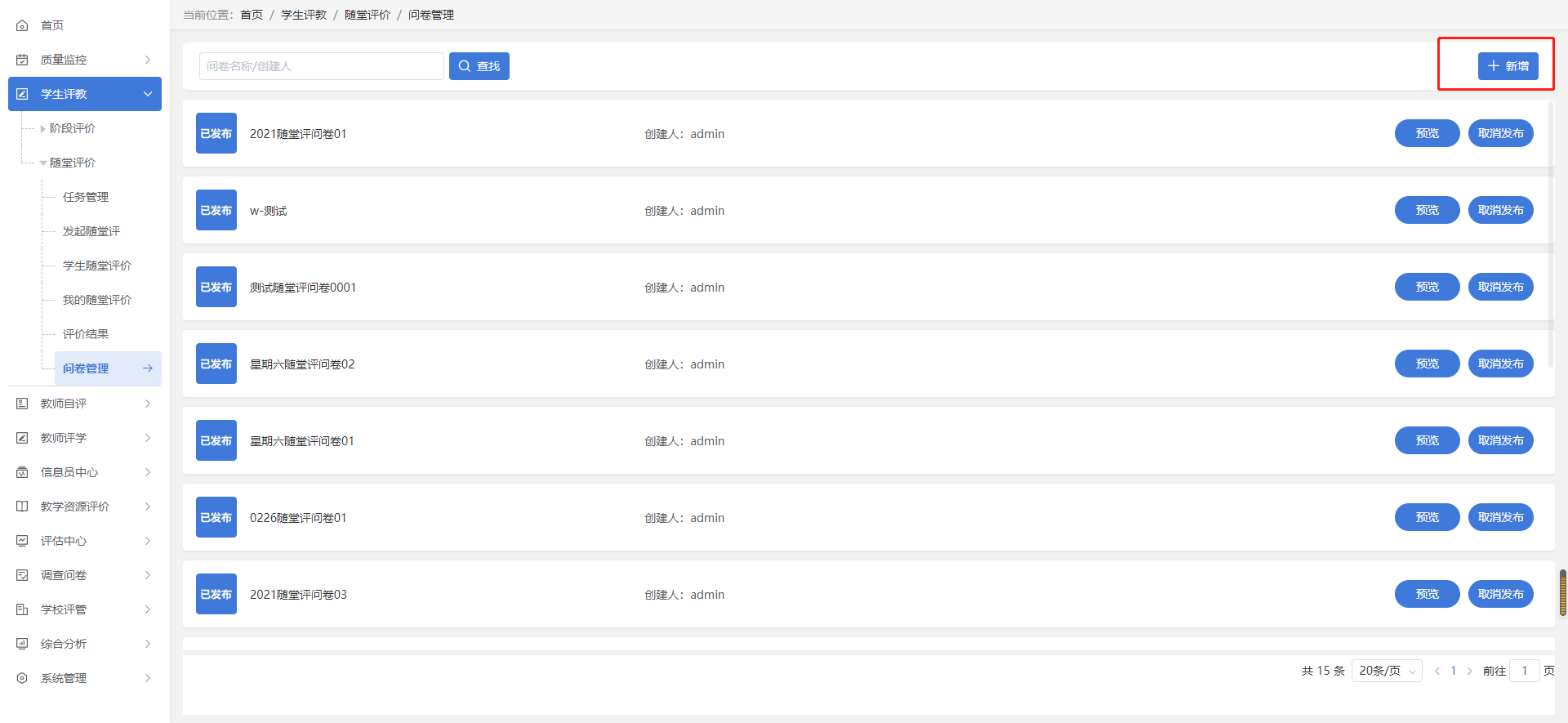 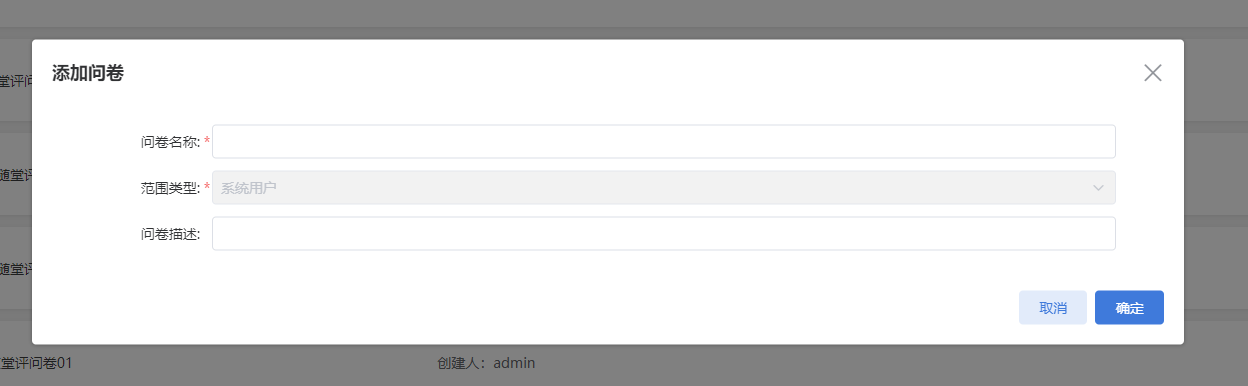 步骤三：点击【问题设置】。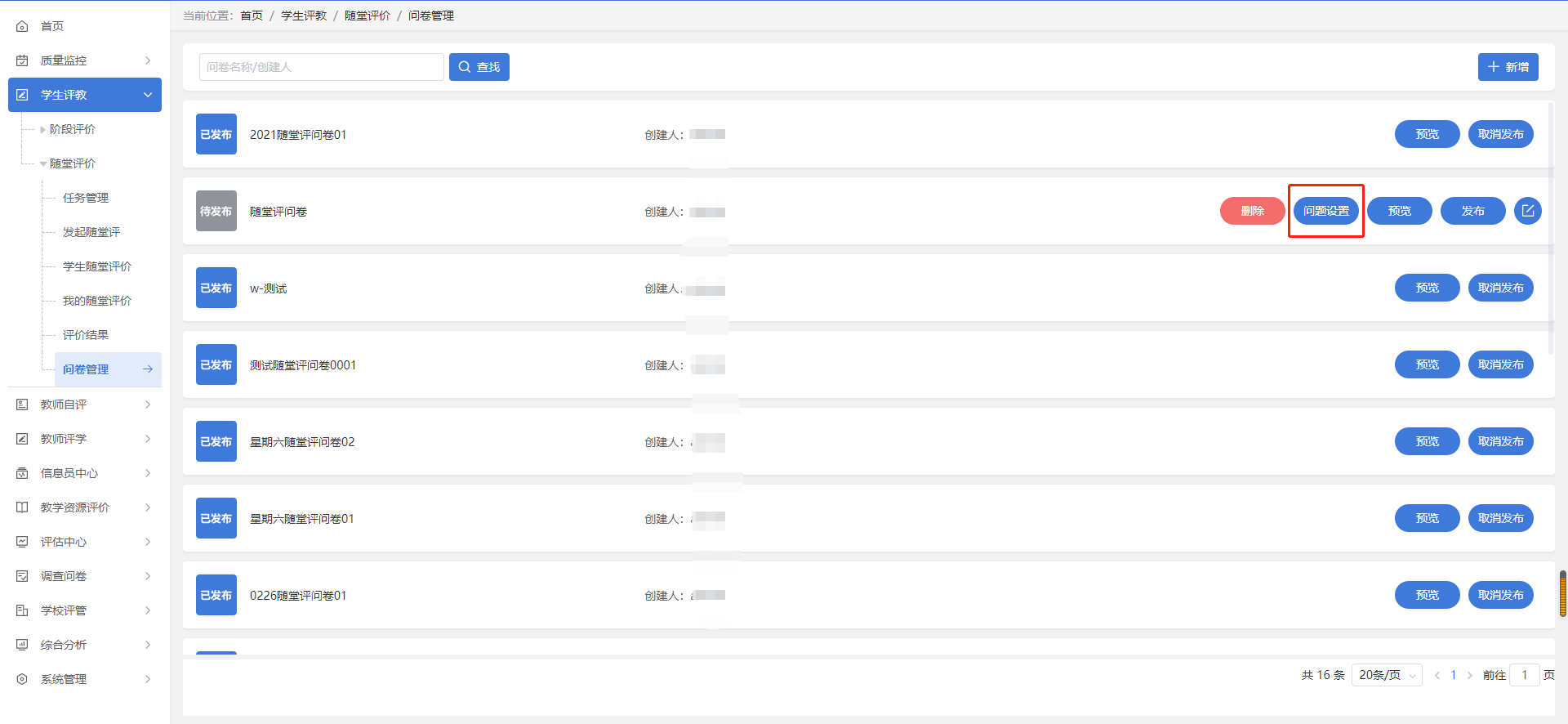 步骤四：点击【添加题目】填写问题信息，点击【确定】。或点击【引用题库】引用随堂评问卷题库中的题目。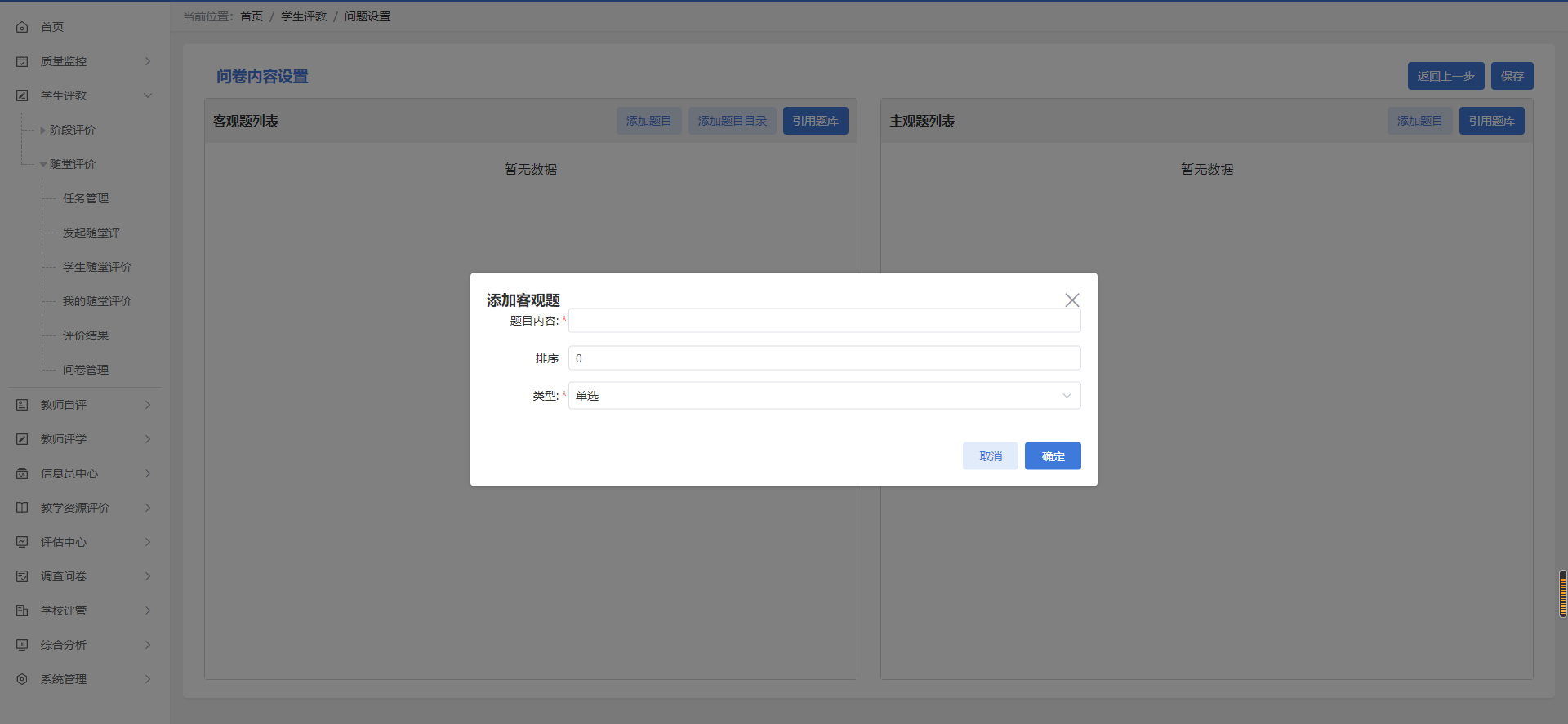 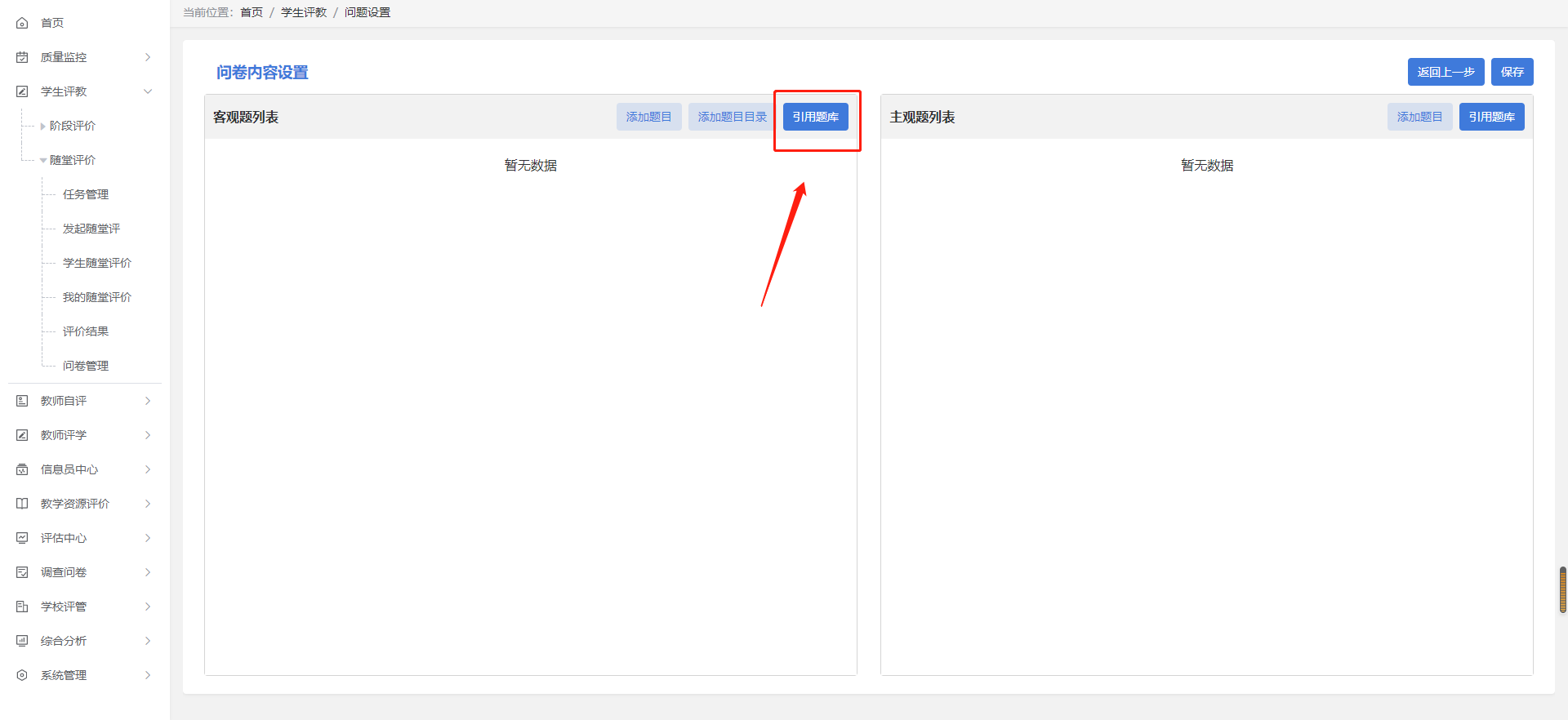 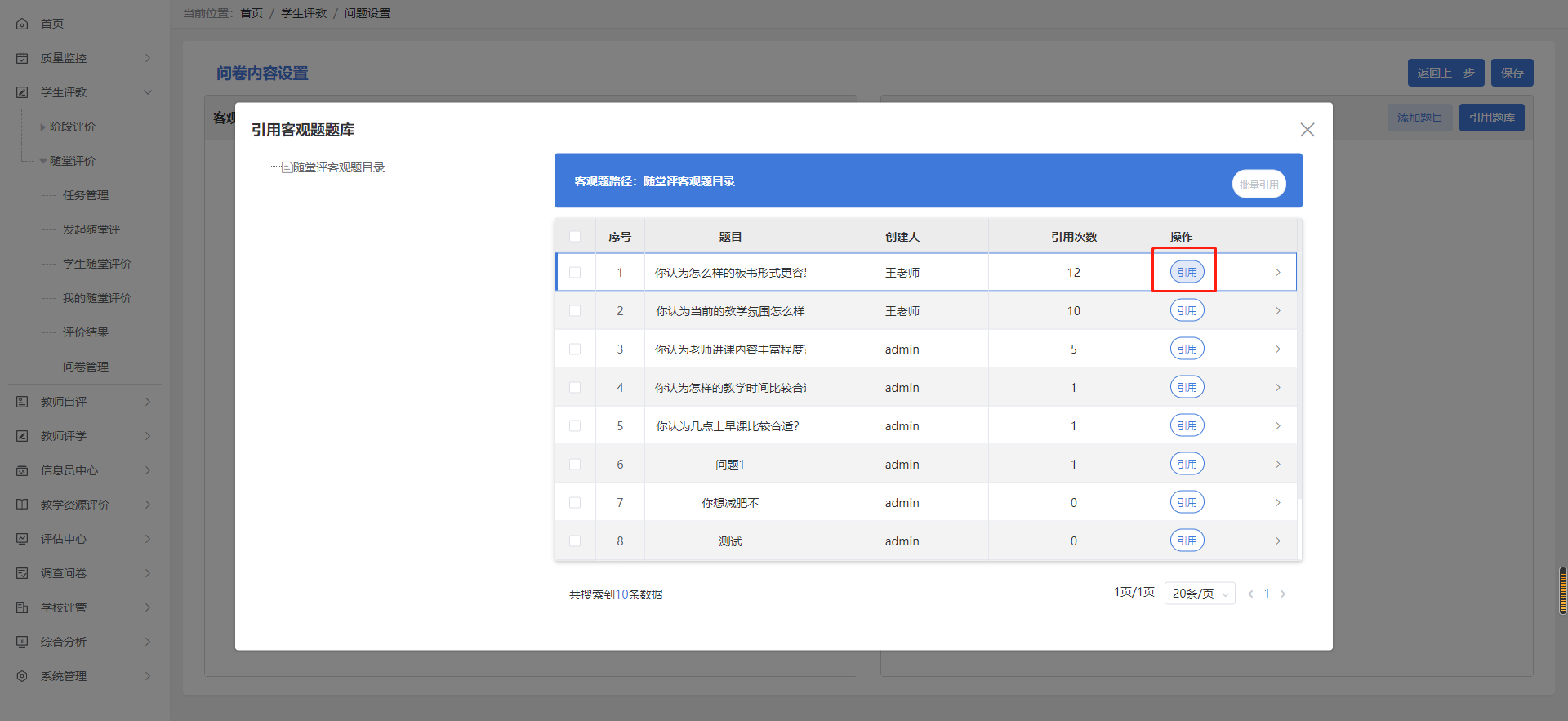 步骤五：点击【保存】。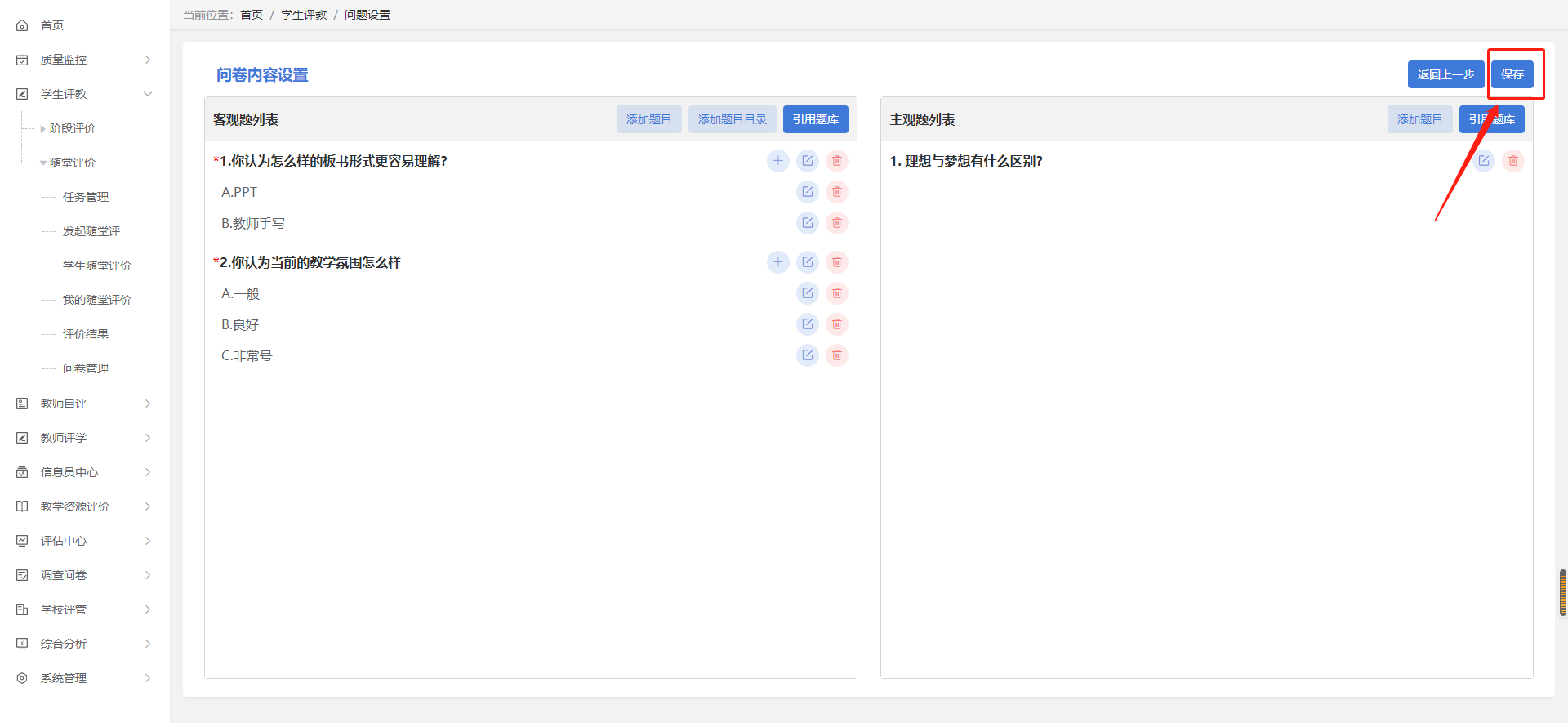 步骤六：点击【发布】。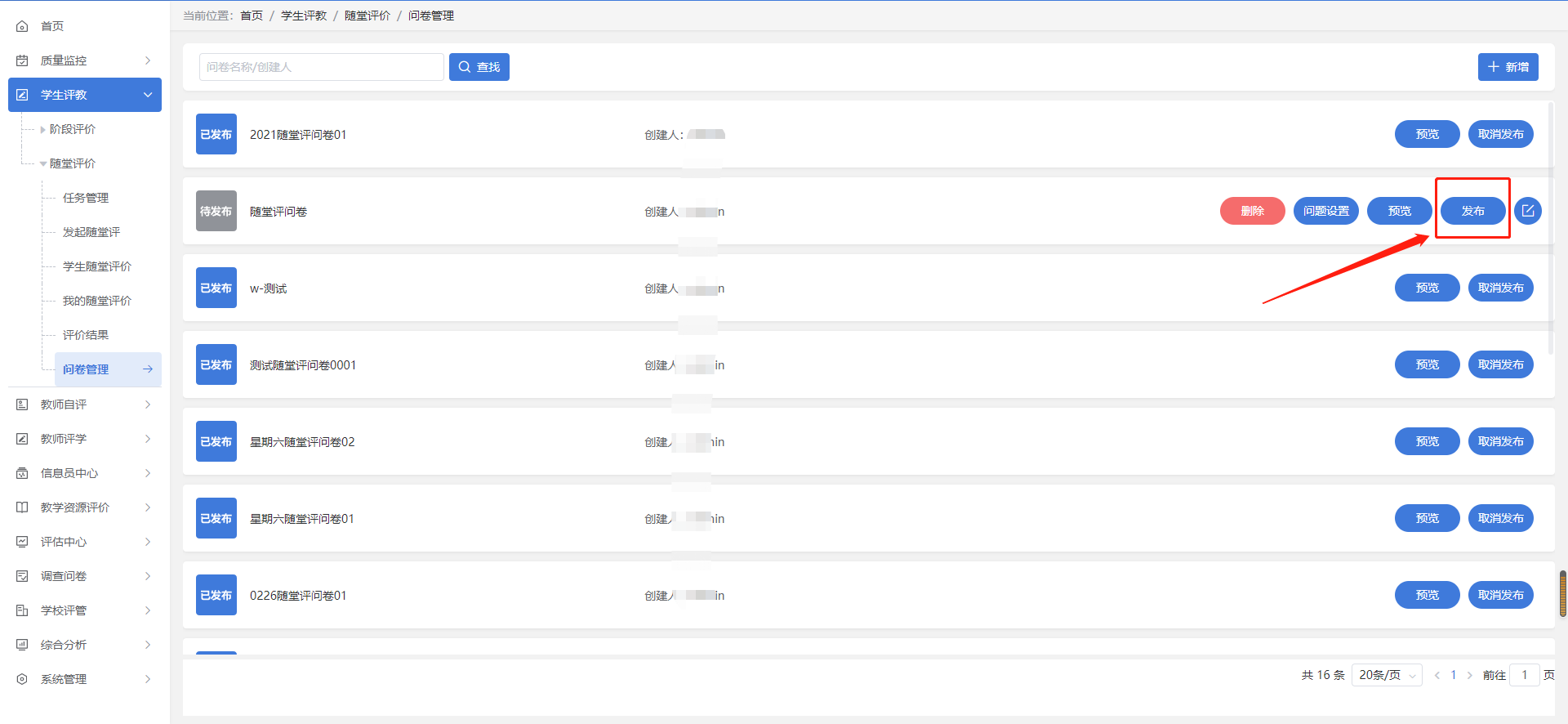 注意事项：随堂评问卷组卷只能在PC端进行。发起随堂评步骤一：点击【发起随堂评】。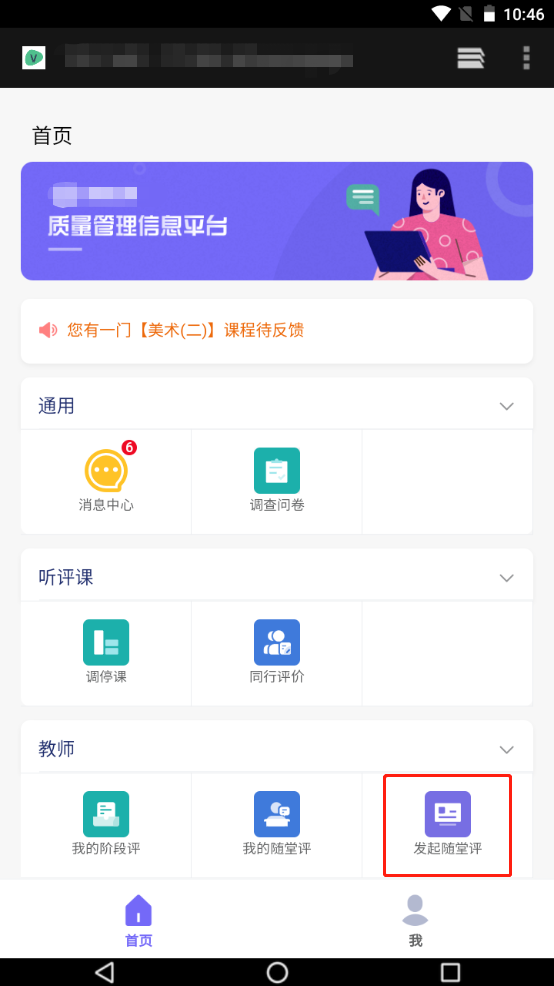 步骤二：选择评价任务、学年学期、周次、点击课堂，点击【确认】。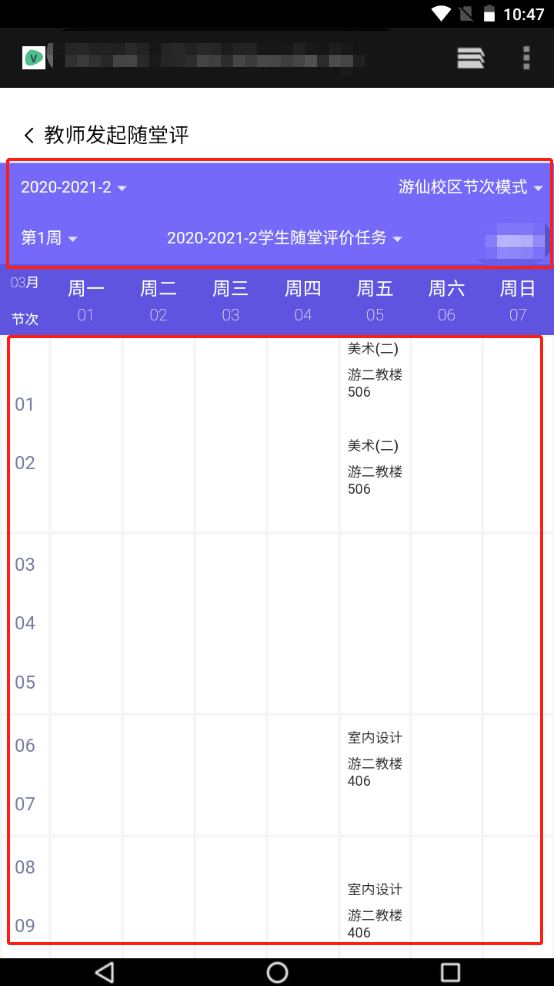 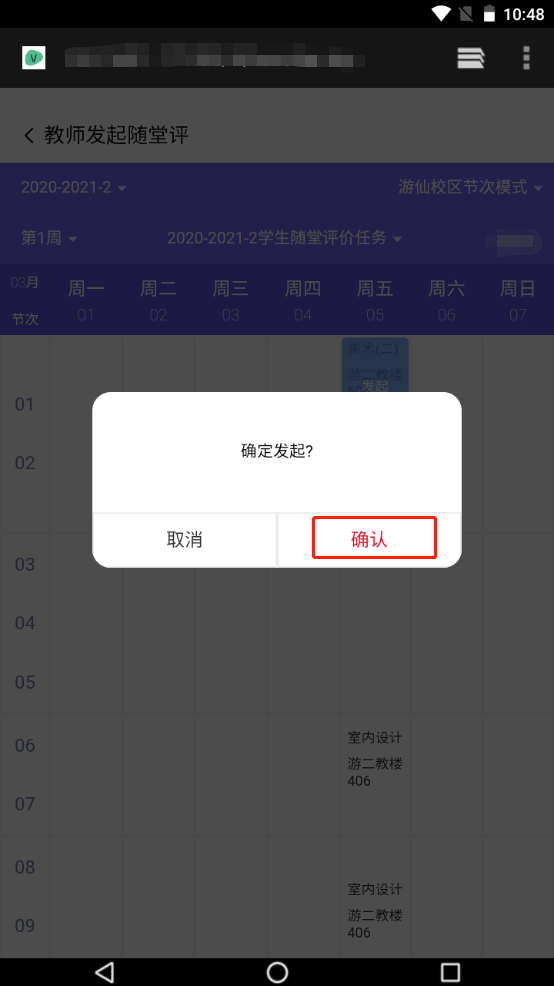 步骤三：选择个人问卷或其他教师的问卷，点击【引用】。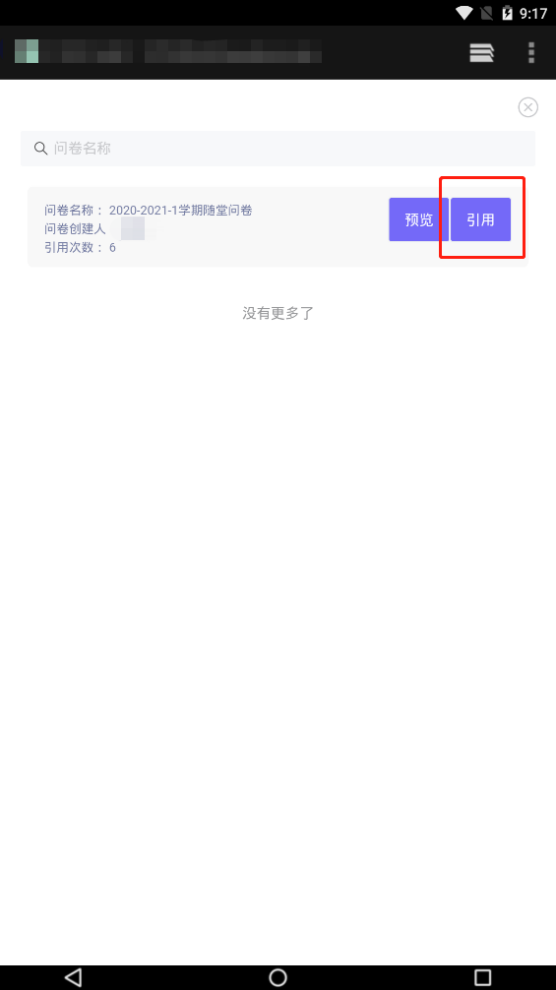 步骤四：点击【确认】。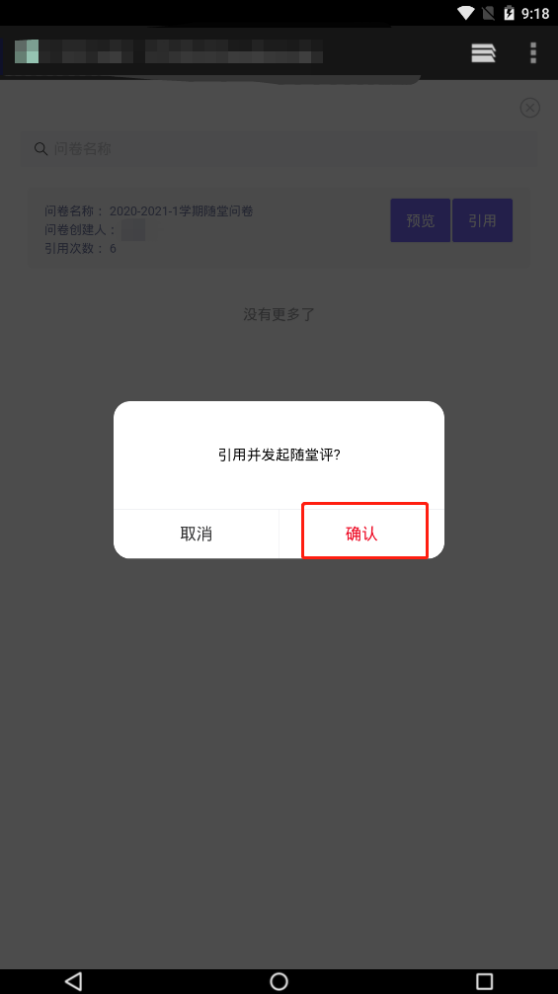 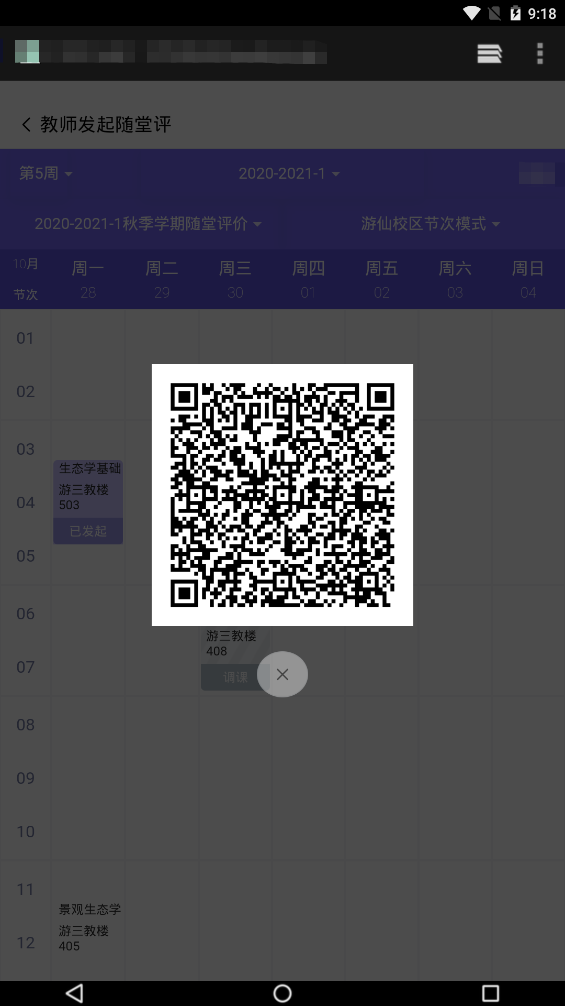 注意事项：学生扫码登录后可直接进入对应评价。教师查看学生评价结果功能说明：主要用于教师发布随堂评后查看个人发布的随堂评。或学生随堂评价、阶段评价后查看学生评价结果。我的随堂评价步骤一：点击【我的随堂评】。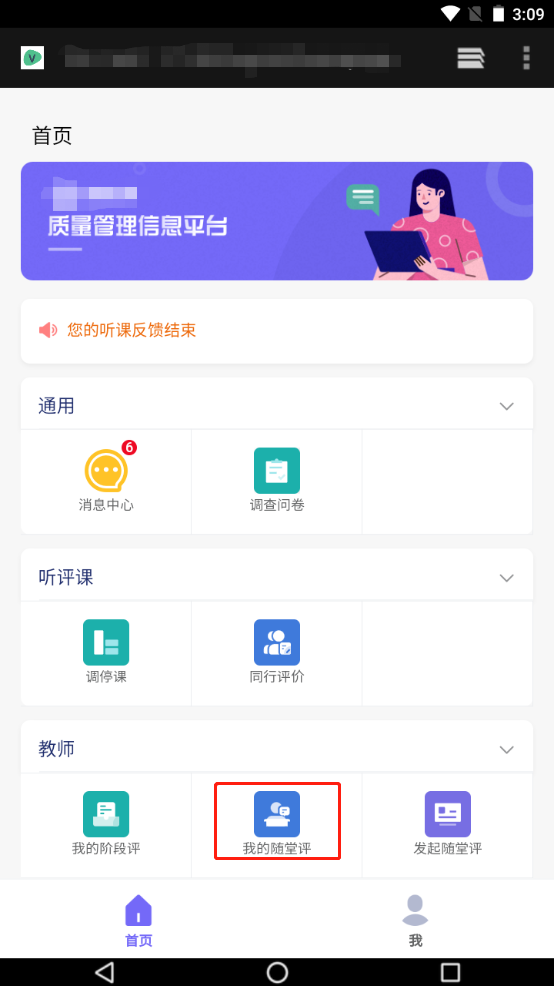 步骤二：点击【查看】。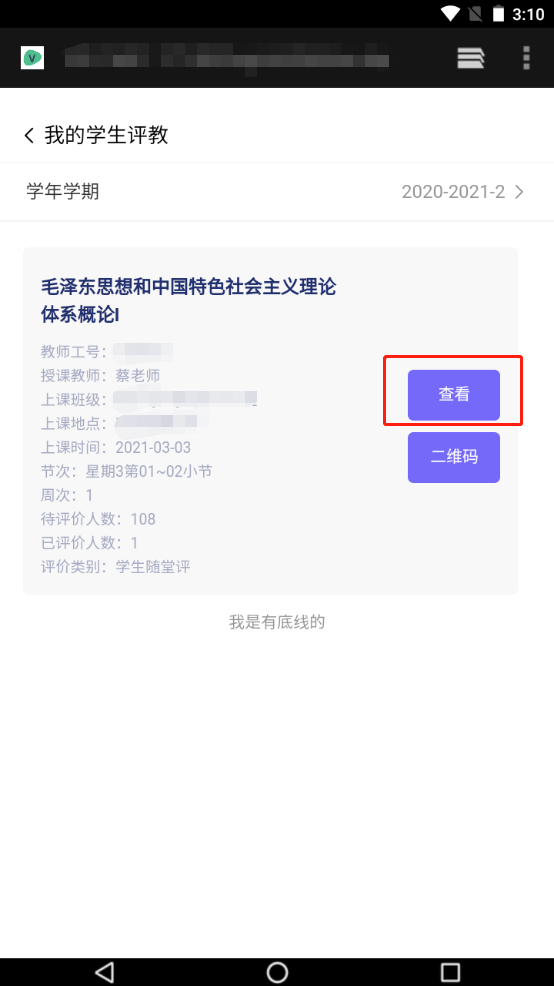 步骤三：点击【查看】。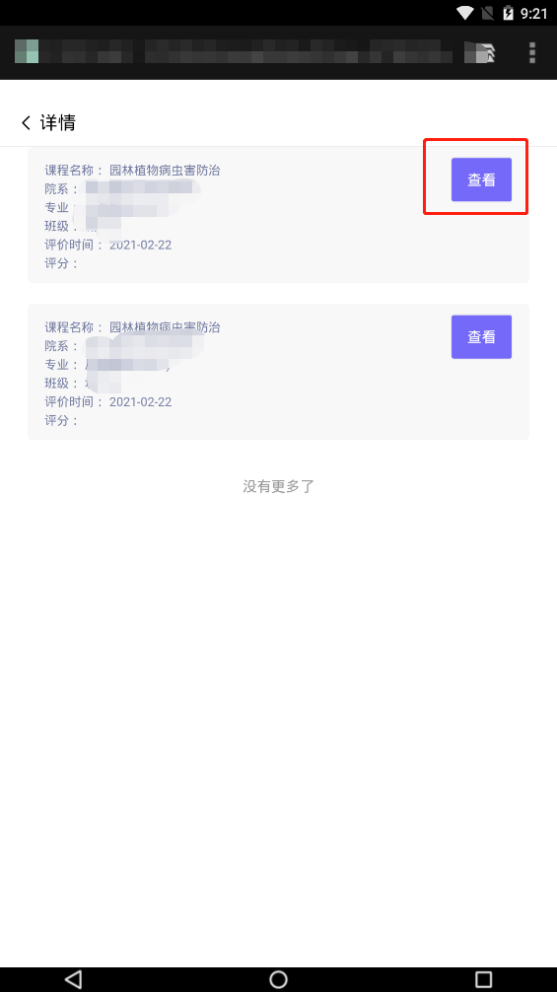 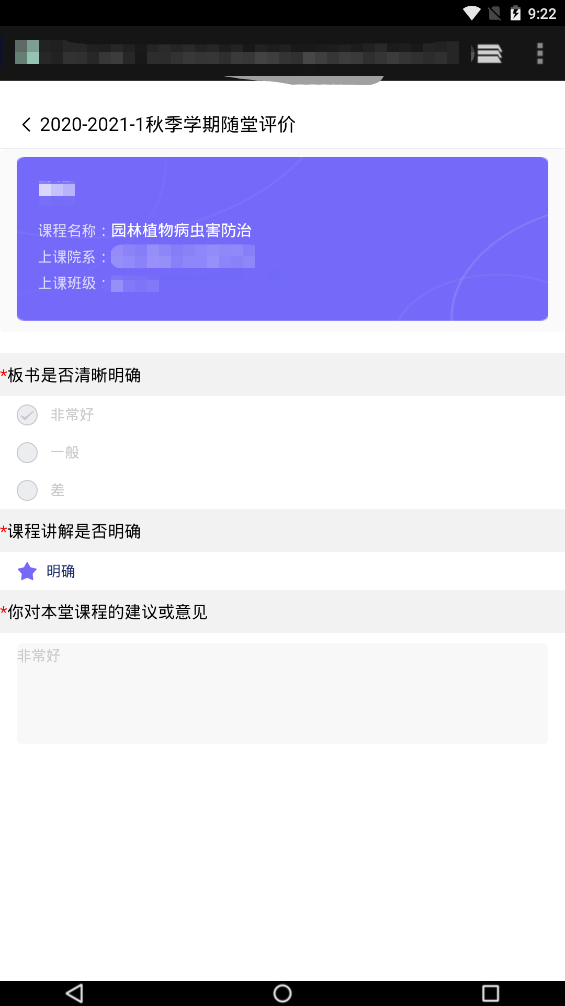 我的阶段评价步骤一：点击【我的阶段评】。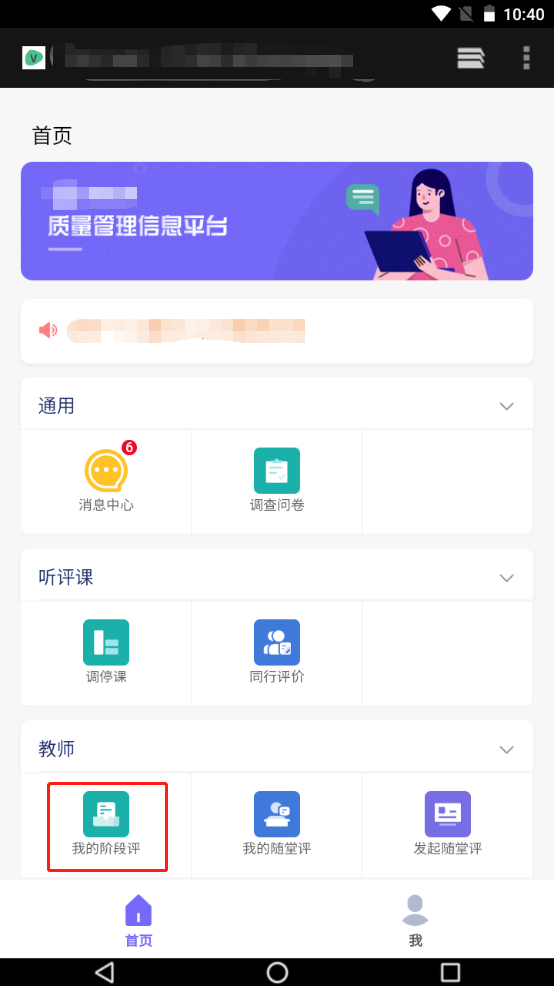 步骤二：点击【查看】。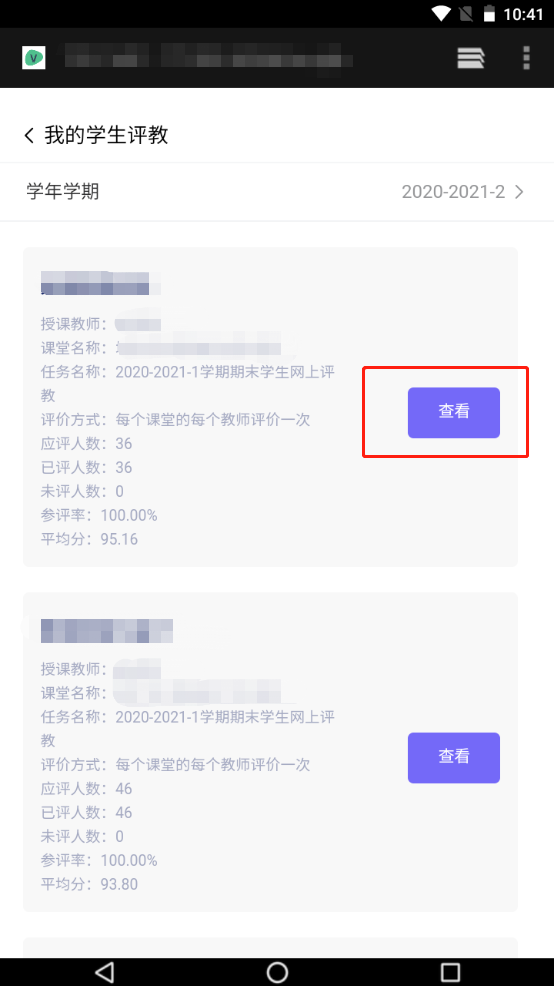 步骤三：点击【查看】。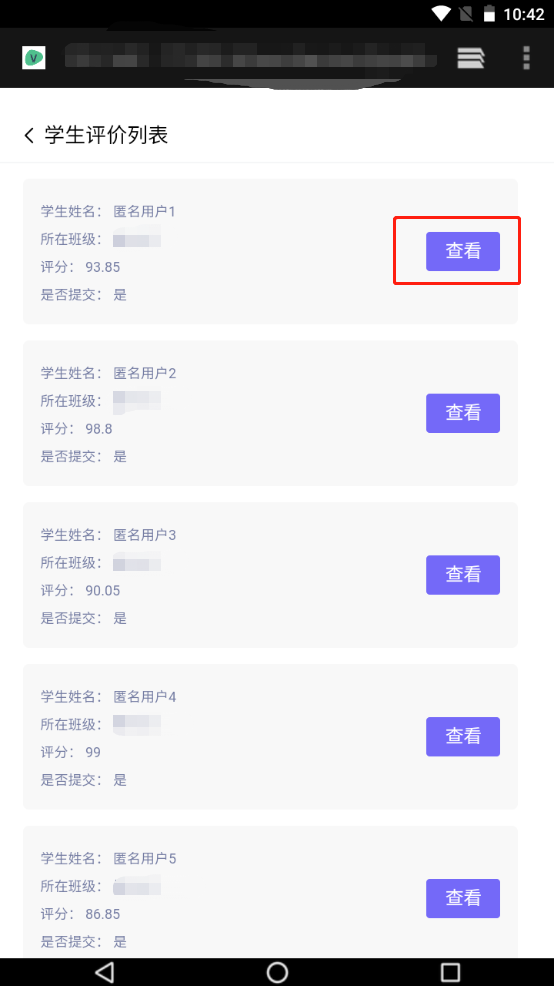 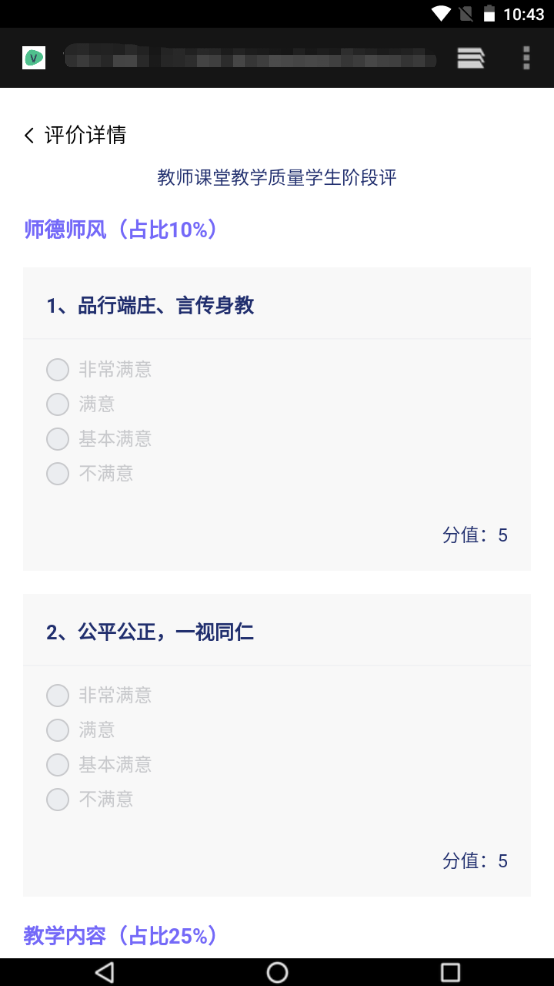 教师申请听查课功能说明：教师申请领导干部/教学督导/同行教师对个人课堂进行听课评价。申请课程听课步骤一：点击【申请听课】。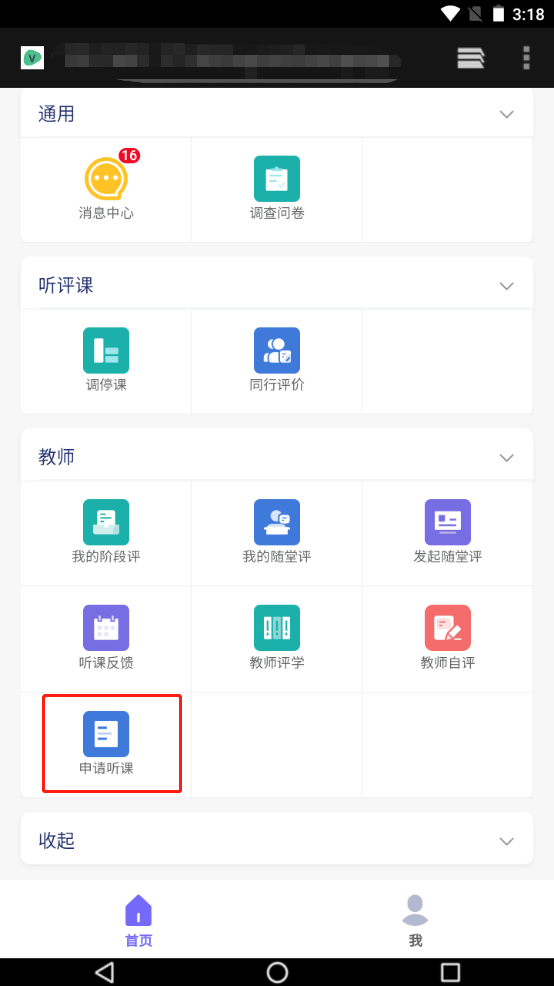 步骤二：点击【申请】，二次确认页面点击【确定】。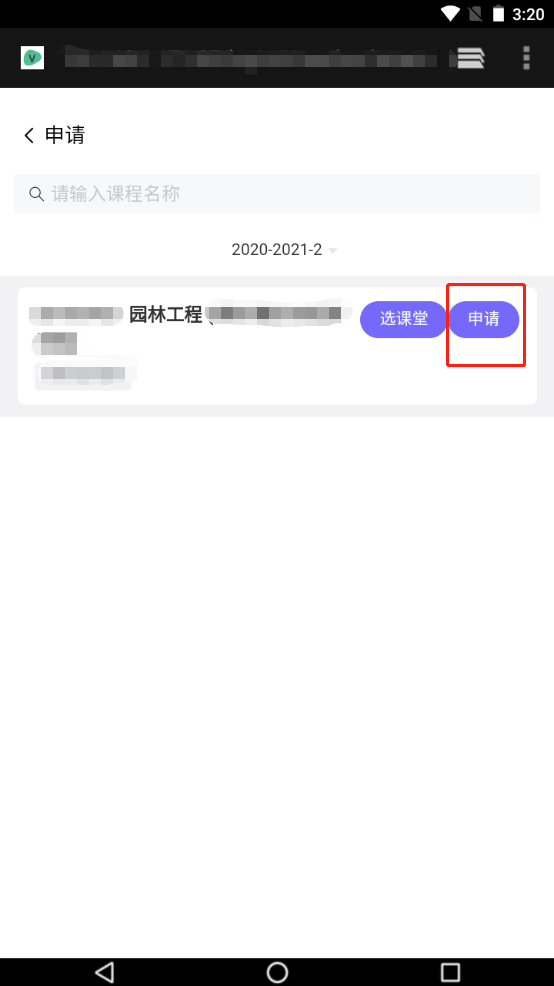 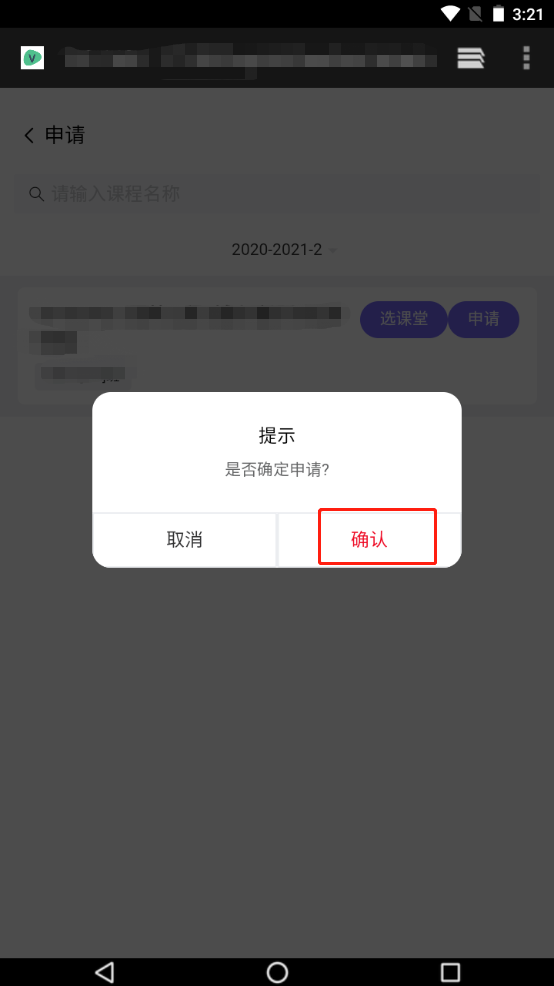 申请课堂听课步骤一：点击【申请听课】。步骤二：点击【选课堂】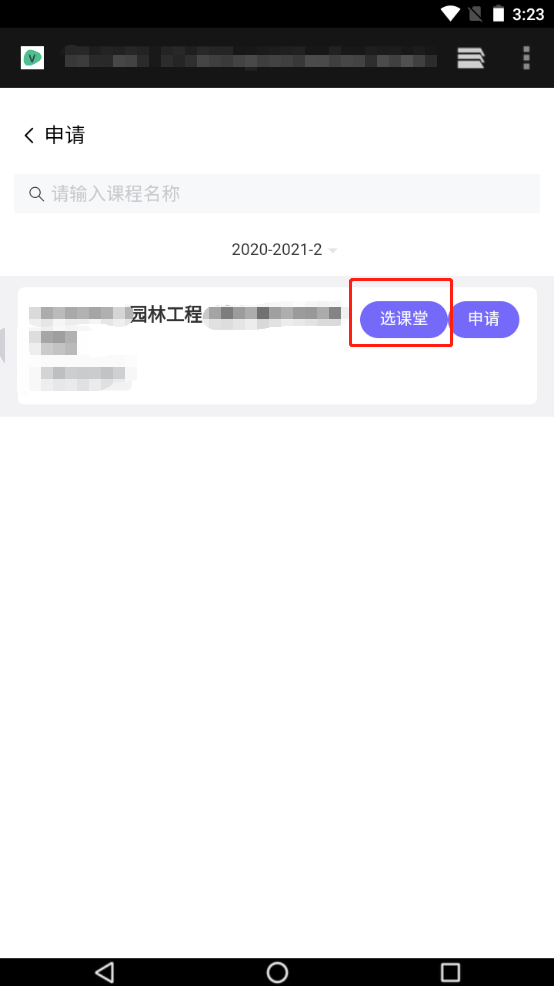 步骤三：点击课堂，背景页会显示“申请”样式，点击【确认】。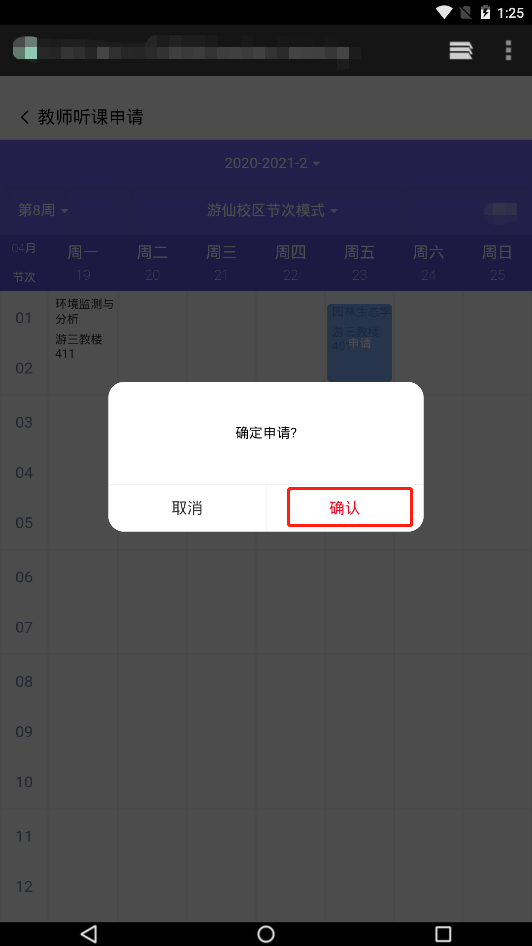 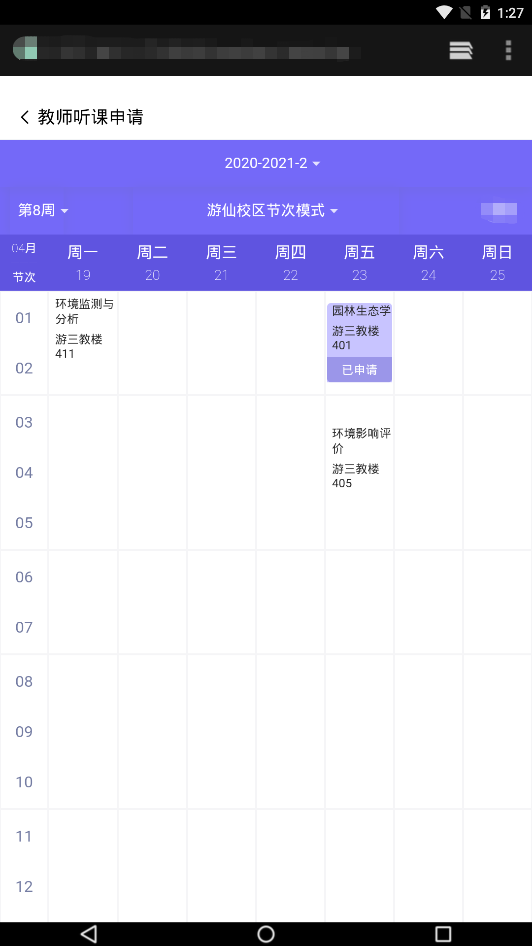 教师自评步骤一：点击【教师自评】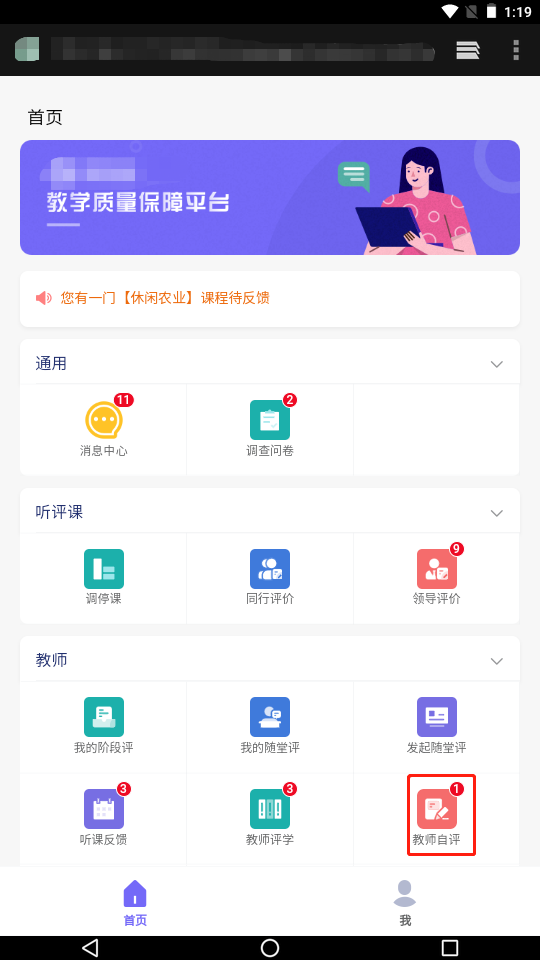 	步骤二：点击【评价】。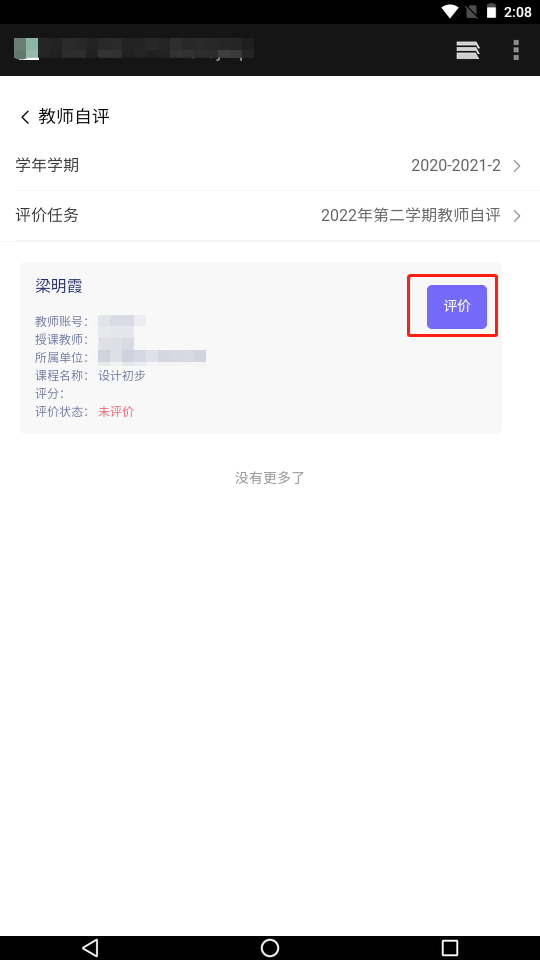 	步骤三：根据指标进行评价。点击【提交】，二次确认页面点击【确定】。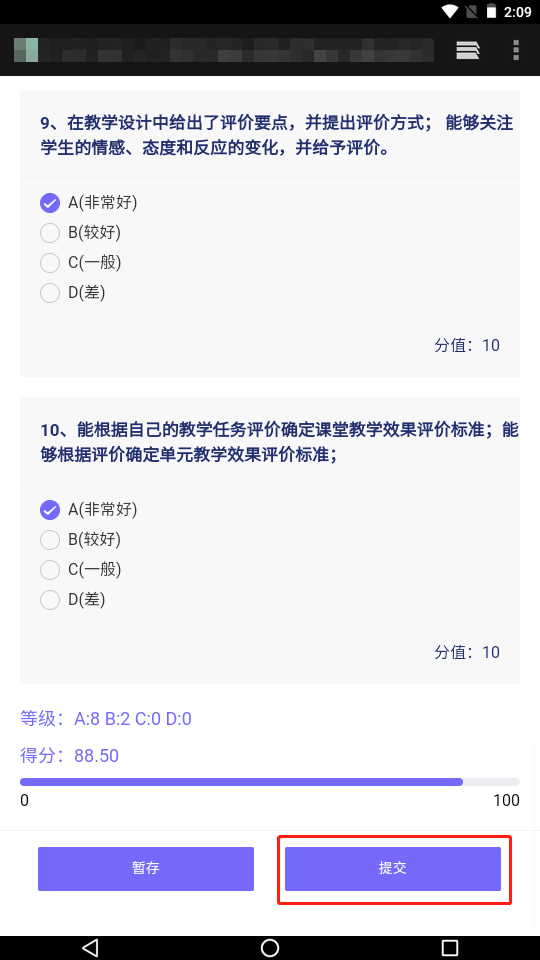 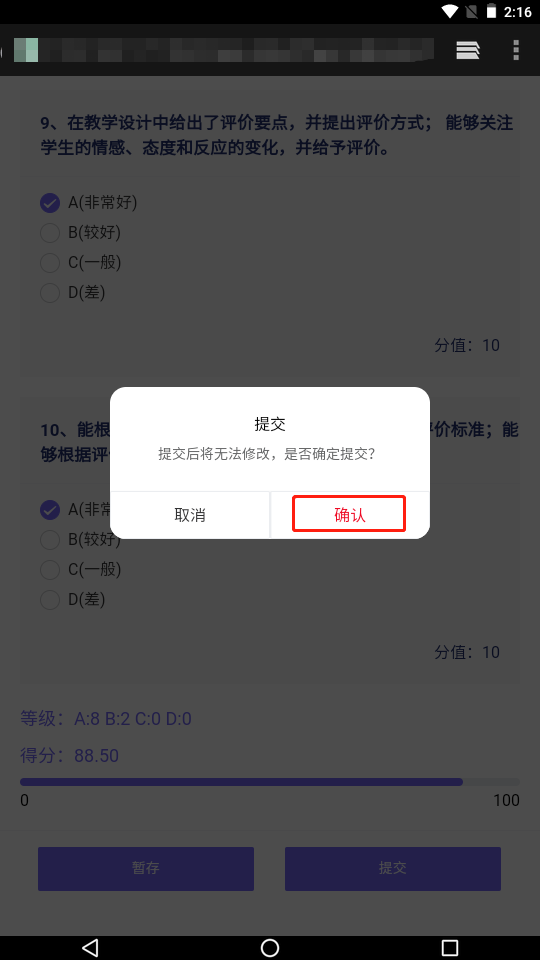 作为被听课人进行听课反馈功能说明：由普通教师和听课的领导干部、教学督导或同行教师对本次授课的内容、技能以及指标等进行交流反馈。前提条件：教学督导、领导干部或同行教师提交的听课评价已审核通过（如开启审核）后才能进行反馈。步骤一：点击【听课反馈】。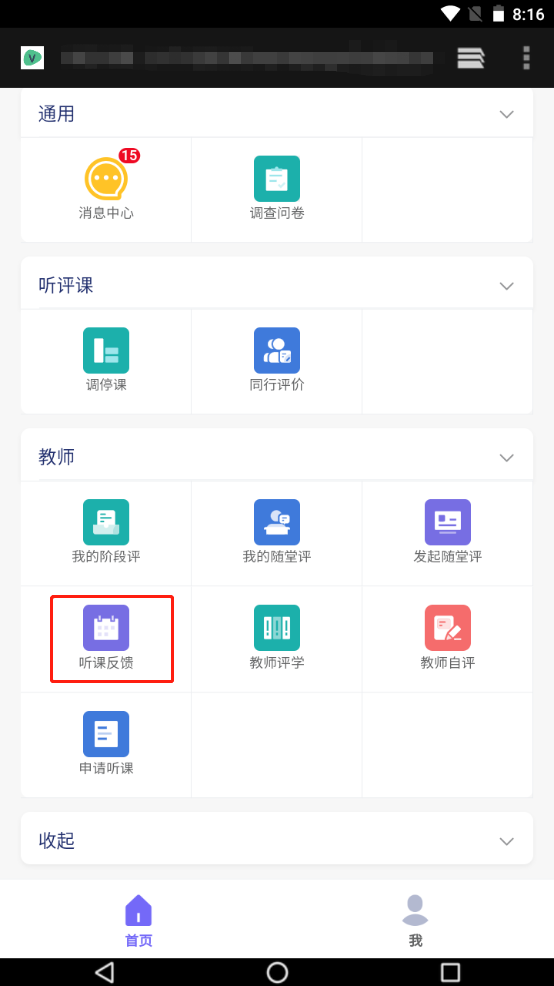 步骤二：点击【反馈】。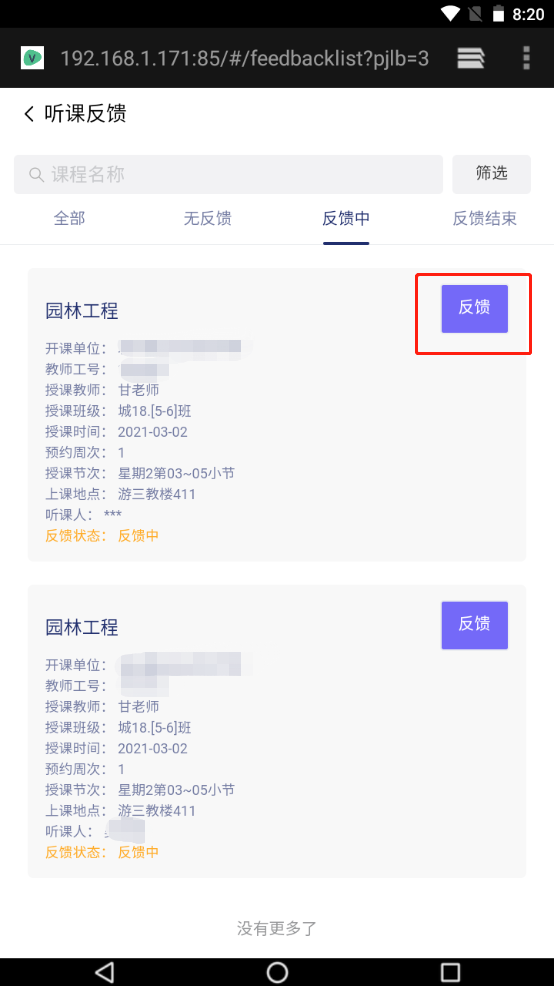 步骤三：填写反馈，上传附件点击【提交】，二次确认页面点击【确认】。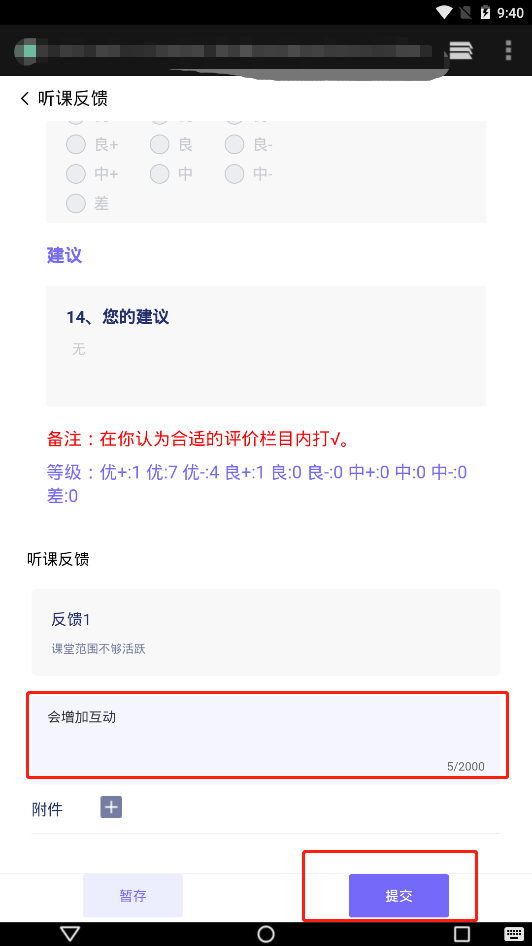 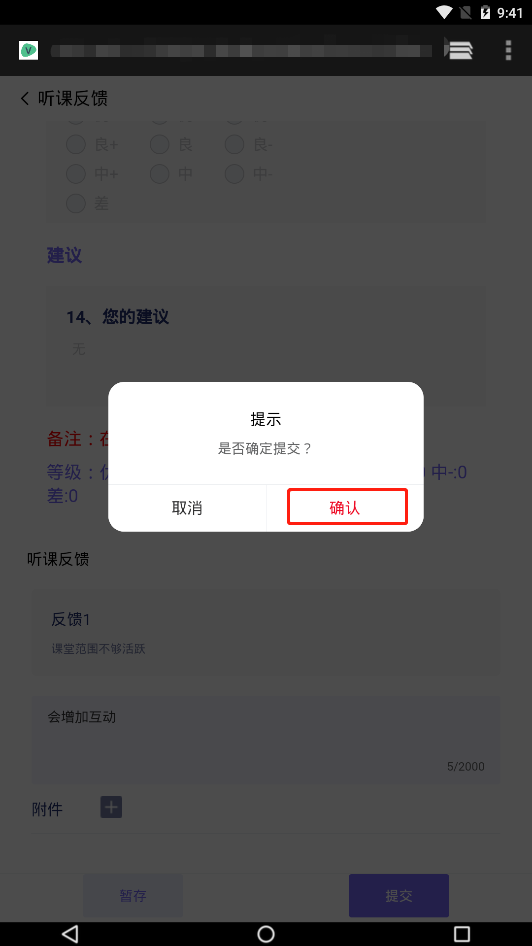 同行评价选择课堂课表选课步骤一：点击【同行评价】。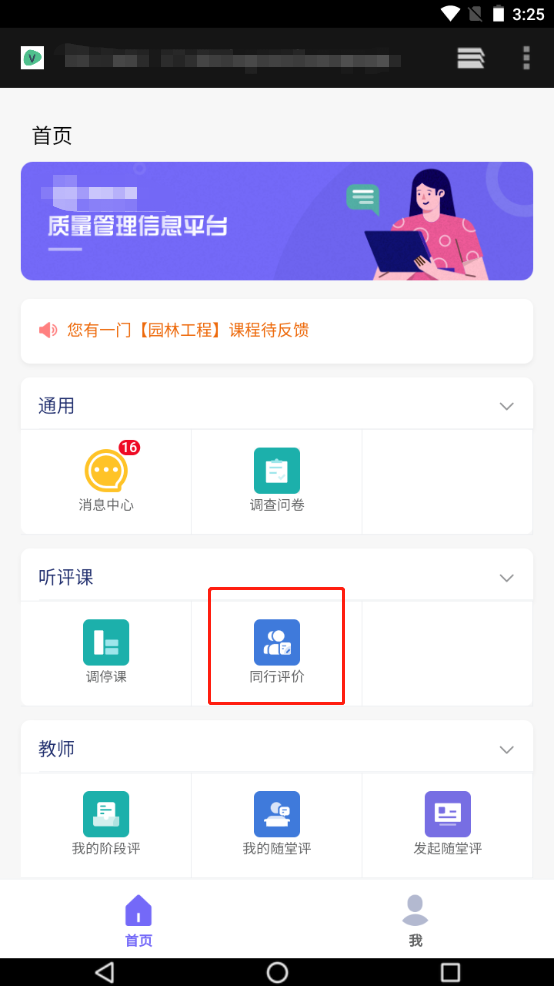 步骤二：点击【课表听课】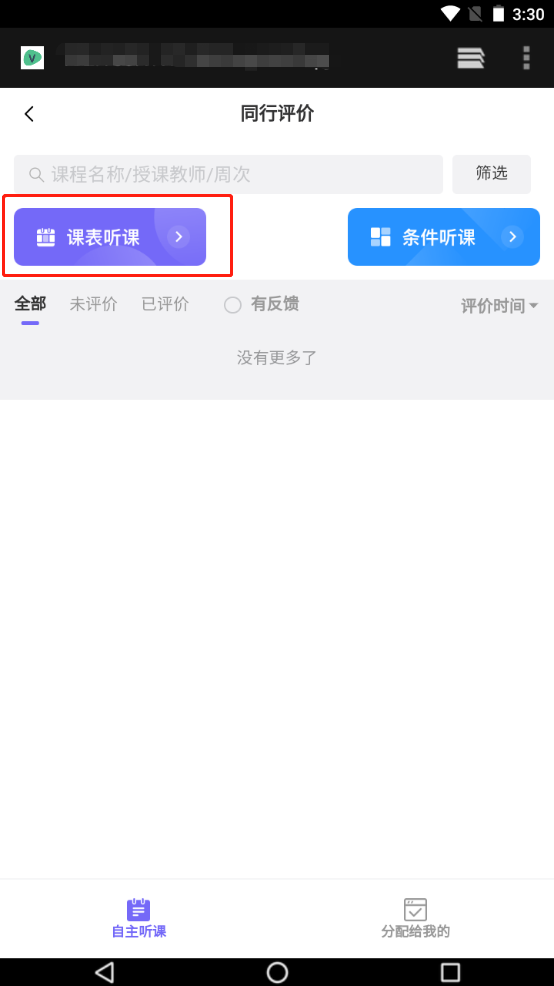 步骤三：选择对应任务，点击【进入】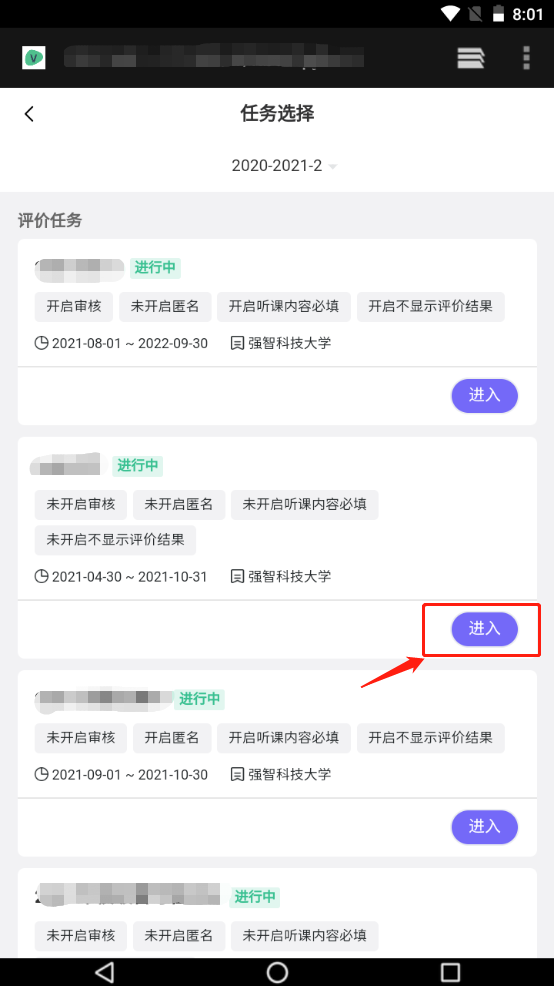 步骤四：选择对应时间模式、周次、开课院系、教师。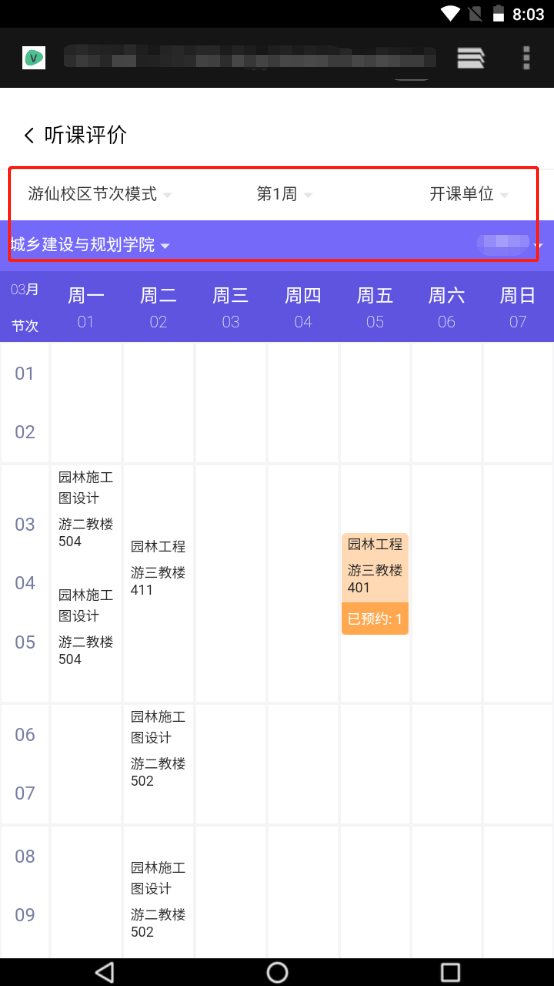 步骤五：点击教师课堂，背景页会显示“立即预约”样式（若为当前日期之前的课堂则显示“评价”样式），如需按小节预约则勾选“按小节”，选择节次后点击【保存】；如不需要则直接点击【保存】，二次确认页面点击【确认】。如果需要立即进行评价则点击【立即评价】，如不需要则点击【返回首页】或【返回上一级】。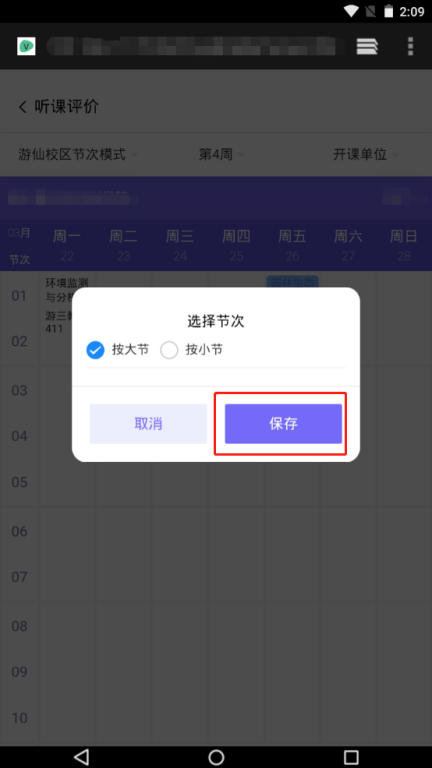 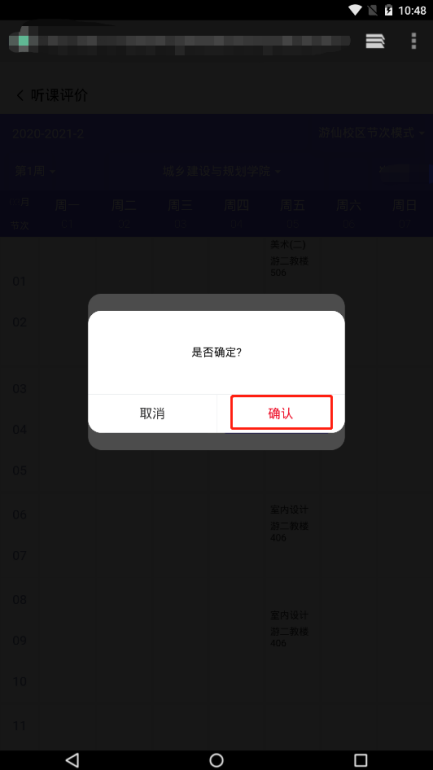 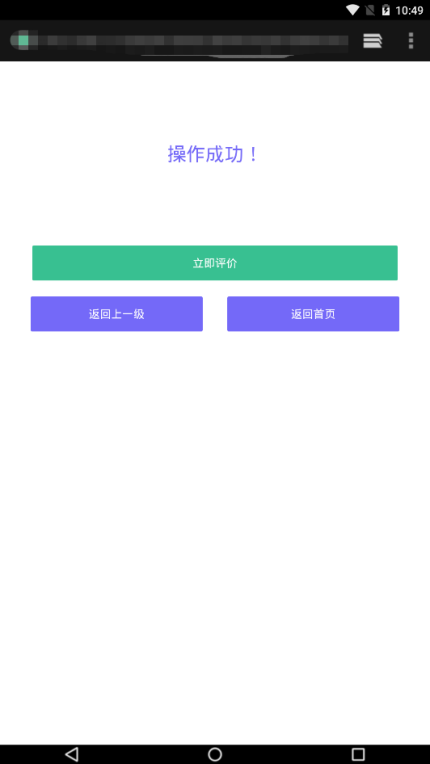 注意事项：可以在按课表选择课堂界面点击已预约课堂，二次确认页面点击【确认】。或者在“同行评价”菜单中取消。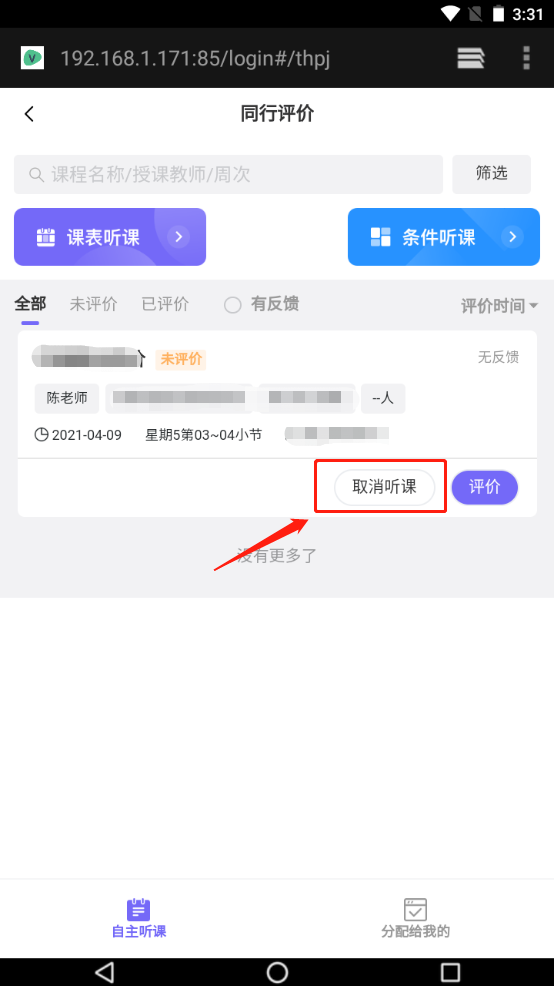 条件选课步骤一：点击【同行评价】步骤二：点击【条件听课】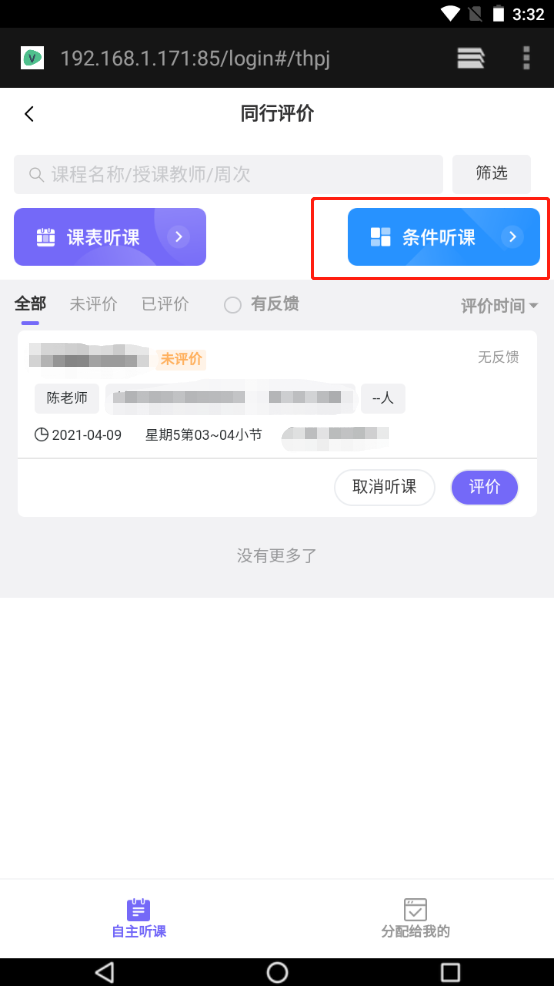 步骤三：选择条件，点击【筛选课堂】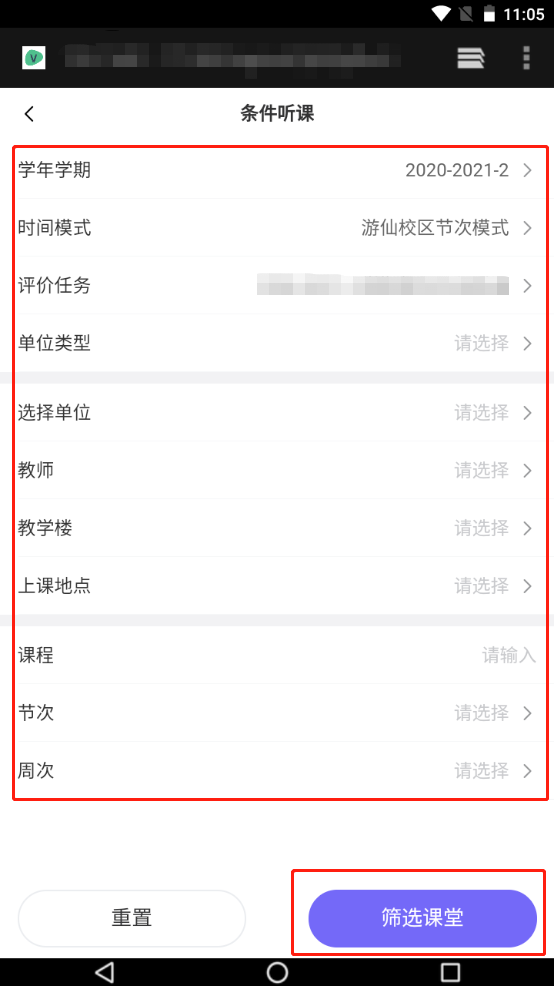 步骤四：点击【评价】或【立即预约】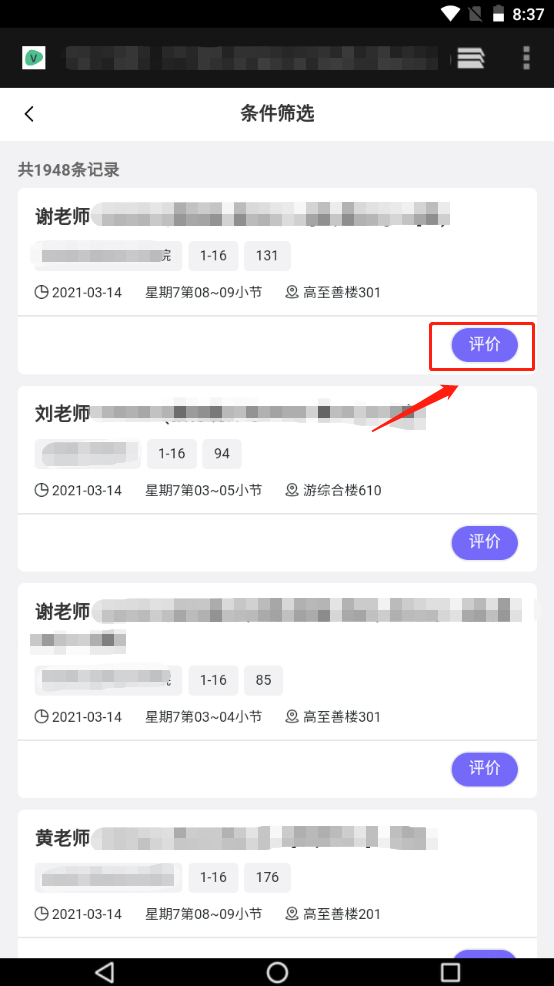 步骤五：如需按小节预约则勾选“按小节”，选择节次后点击【保存】；如不需要则直接点击【保存】，二次确认页面点击【确认】。如果需要立即进行评价则点击【立即评价】，如不需要则点击【返回首页】或【返回上一级】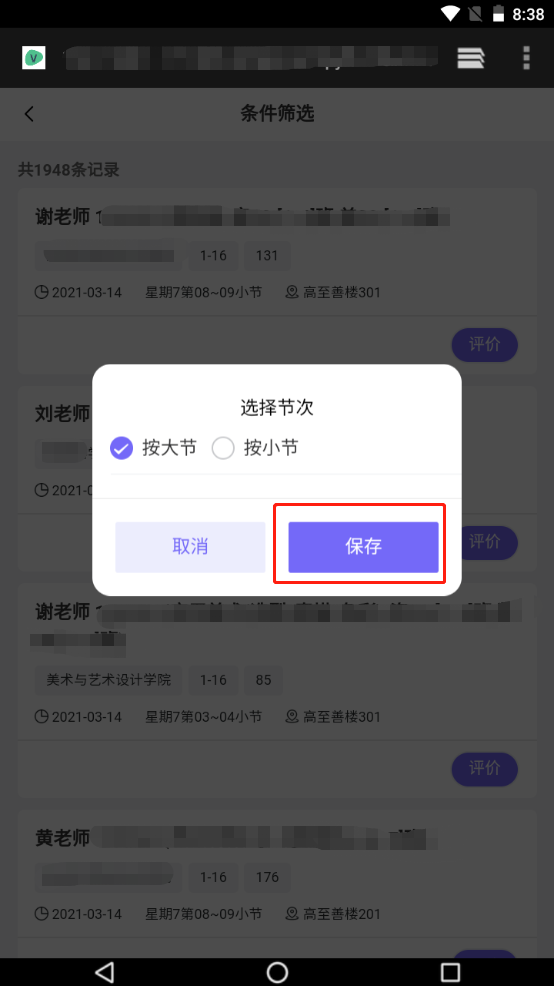 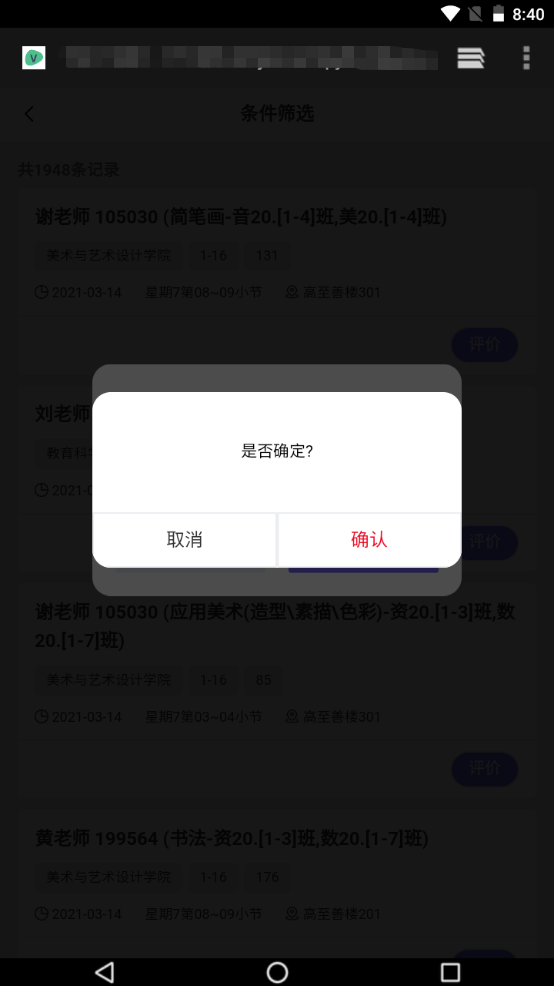 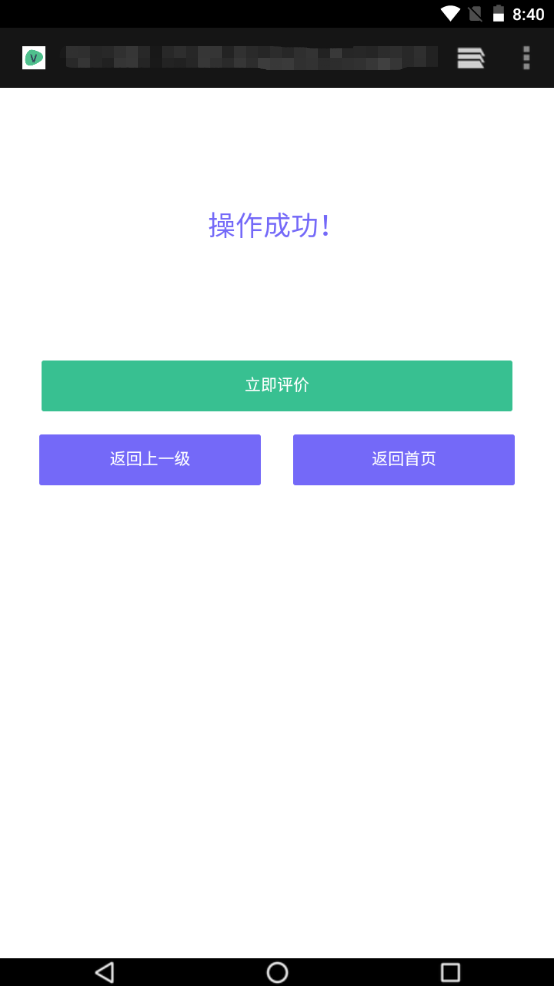 分配给我的步骤一：点击【同行评价】。步骤二：点击【分配给我的】，点击【立即预约】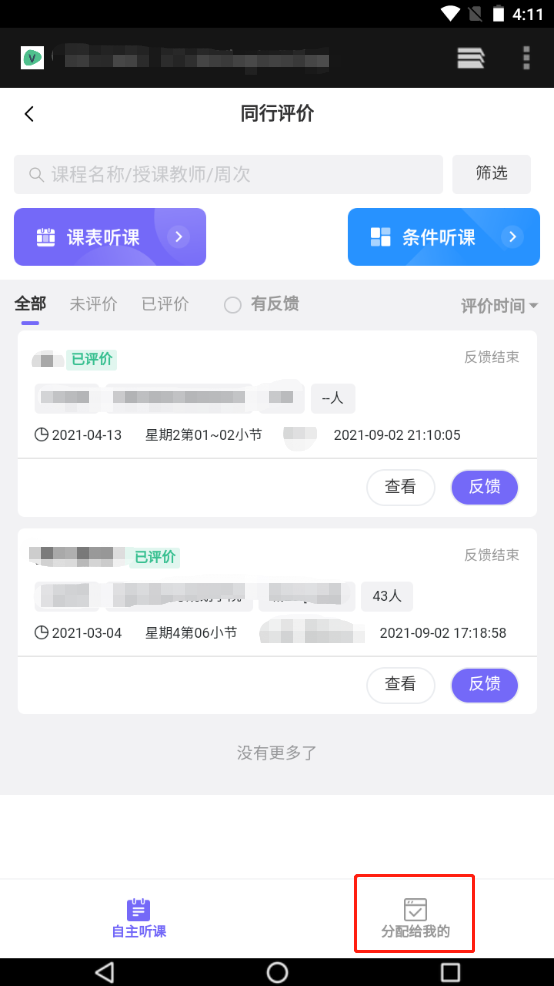 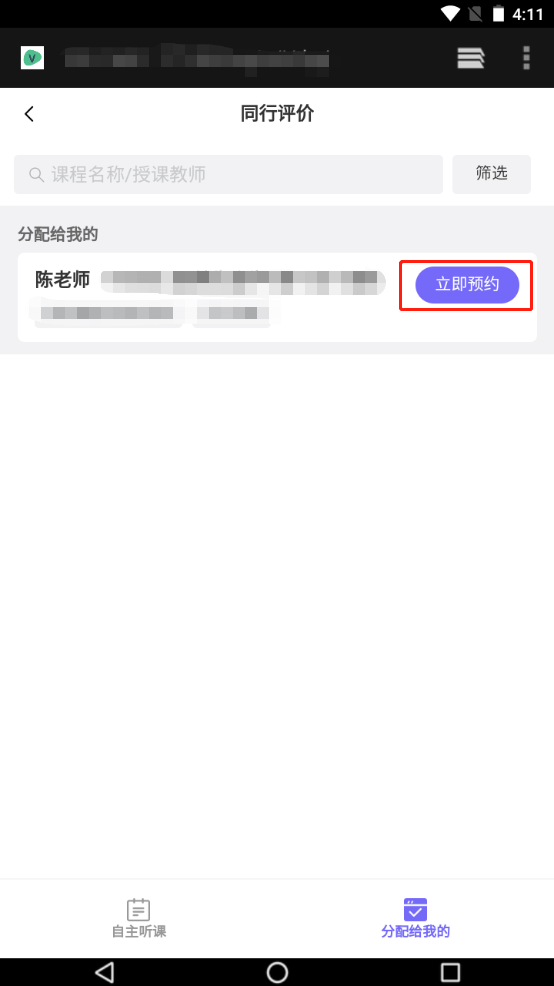 步骤三：选择对应周次。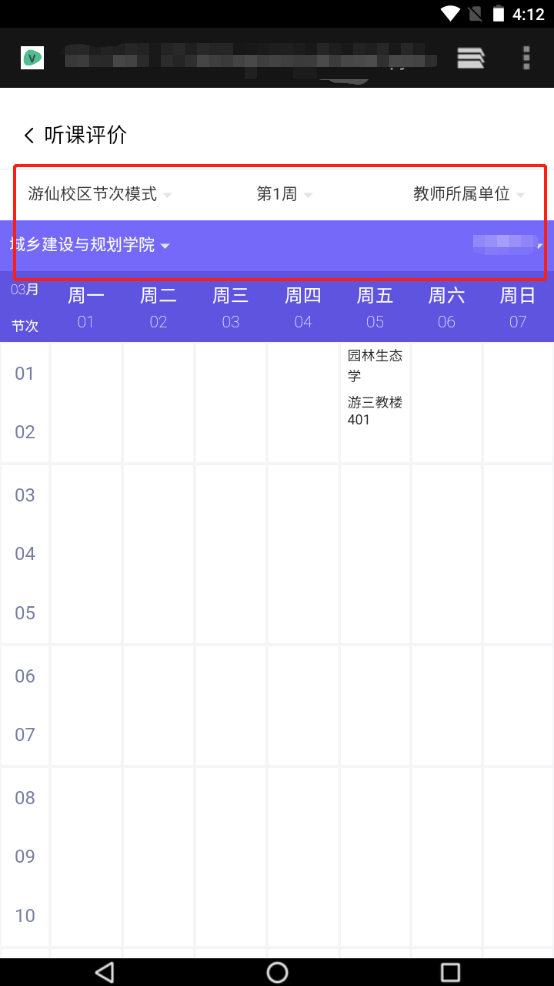 步骤四：点击教师课堂，背景页会显示“立即预约”样式（若为当前日期之前的课堂则显示“评价”样式），如需按小节预约则勾选“按小节”，选择节次后点击【保存】；如不需要则直接点击【保存】，二次确认页面点击【确认】。如果需要立即进行评价则点击【立即评价】，如不需要则点击【返回首页】或【返回上一级】。注意事项：可以在按课表选择课堂界面点击已预约课堂，二次确认页面点击【确认】。或者在“我的任务”菜单中取消。评价听课步骤一：点击【同行评价】。步骤二：点击【评价】。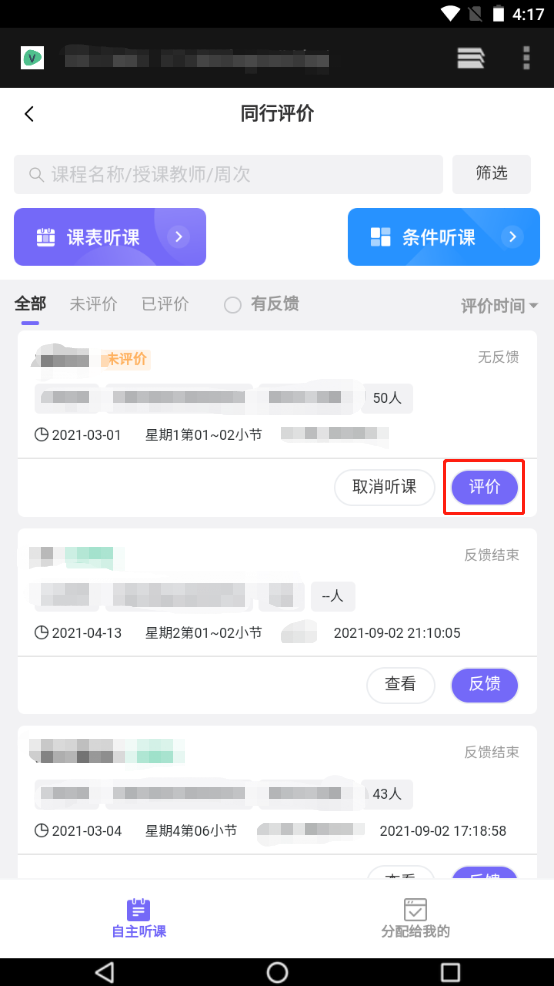 步骤三：如果听课课程为思政课，点击“是否思政课”选择项，选择“是”；如无匹配指标库则手动选择指标库；点击填写听课内容，点击 保存填写的内容或点击【保存】。如需上传附件则点击【新增】按钮上传文件。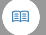 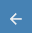 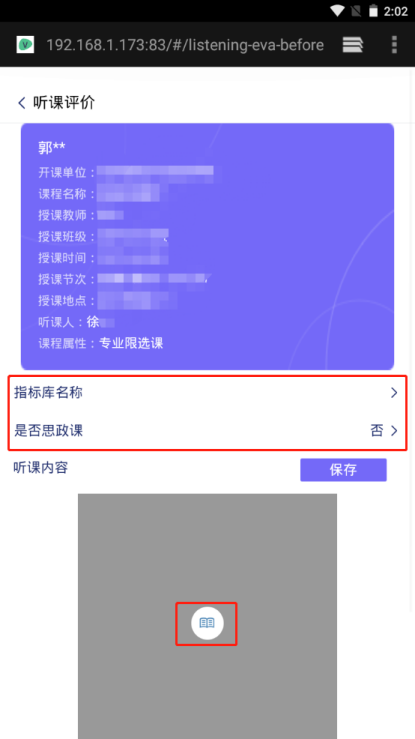 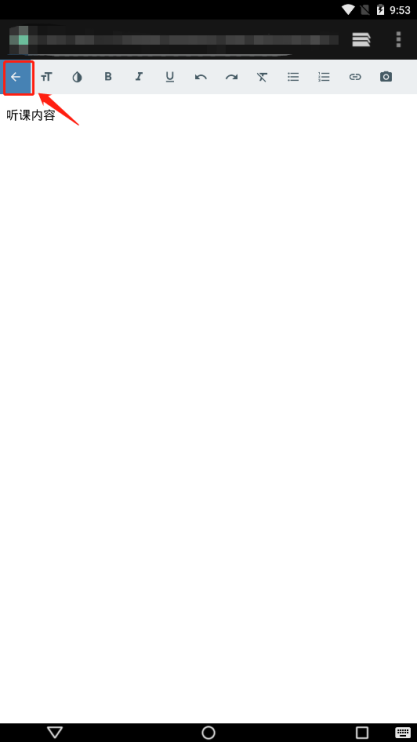 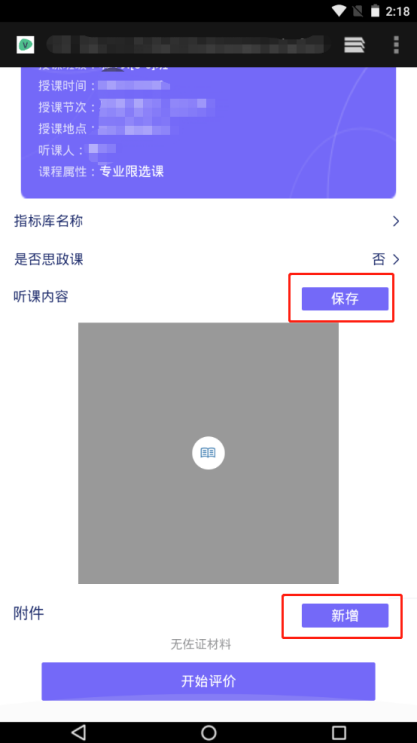 步骤四：点击【开始评价】。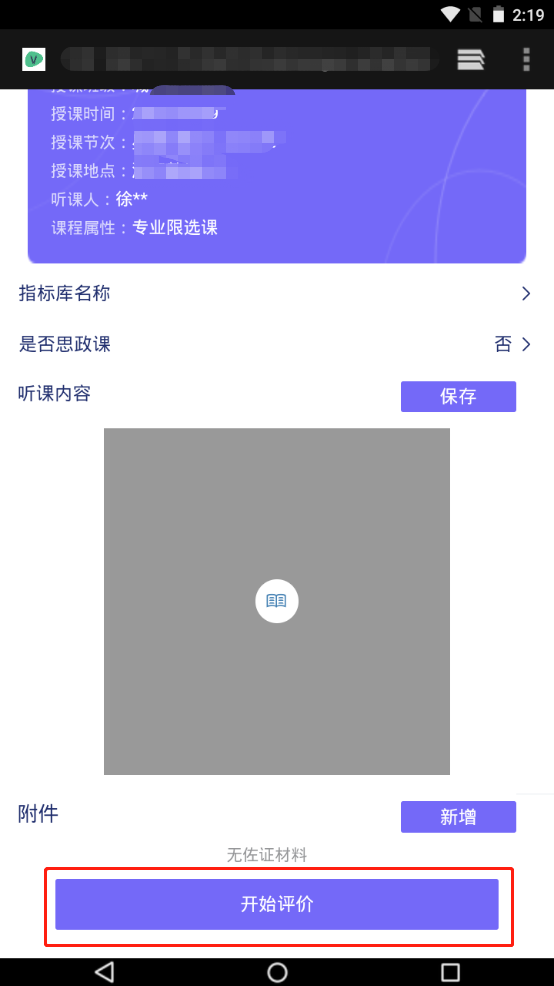 步骤五：按指标进行评价，点击【下一步】。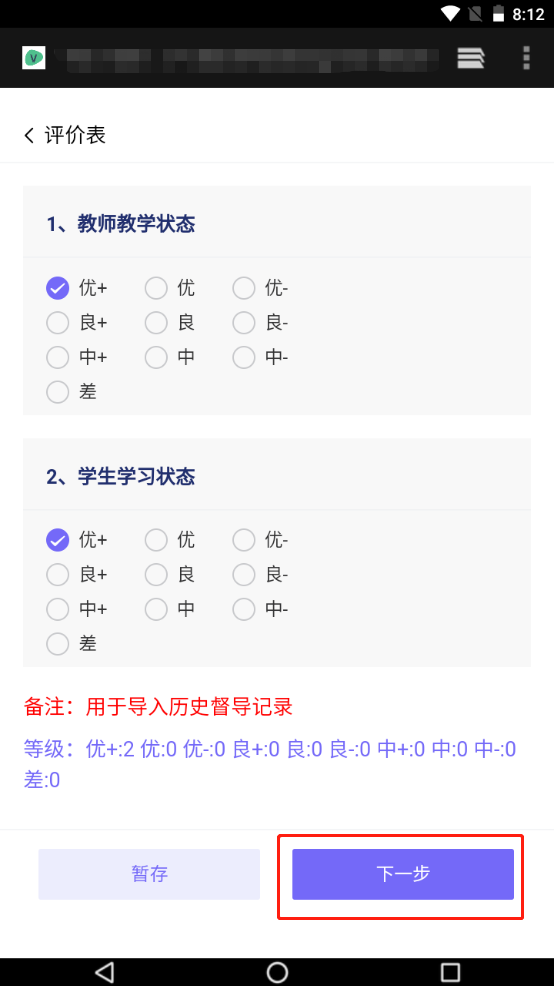 步骤六：如该课堂需要与老师进行反馈沟通，则填写听课反馈，听课反馈有多条时，可点【新增】增加听课反馈；如无需反馈则不填写，完成后点击【提交】，二次确认页面点击【确认】。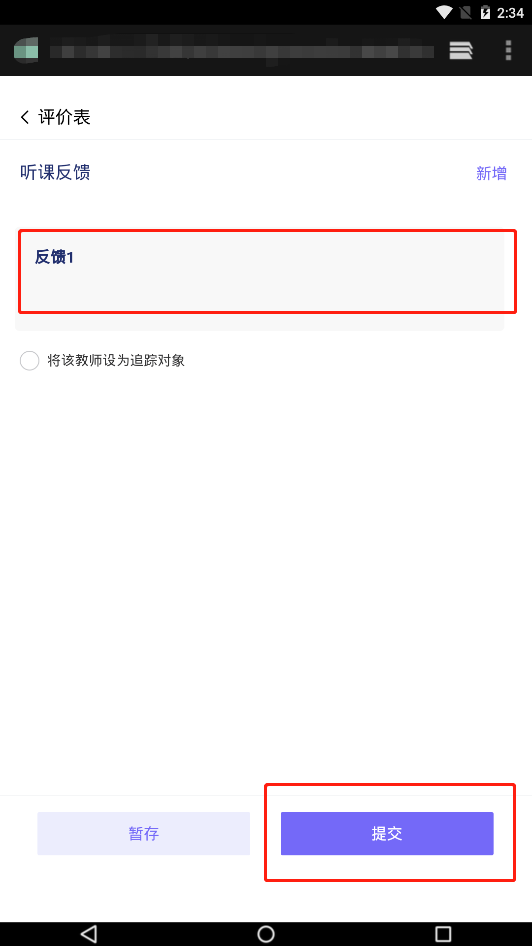 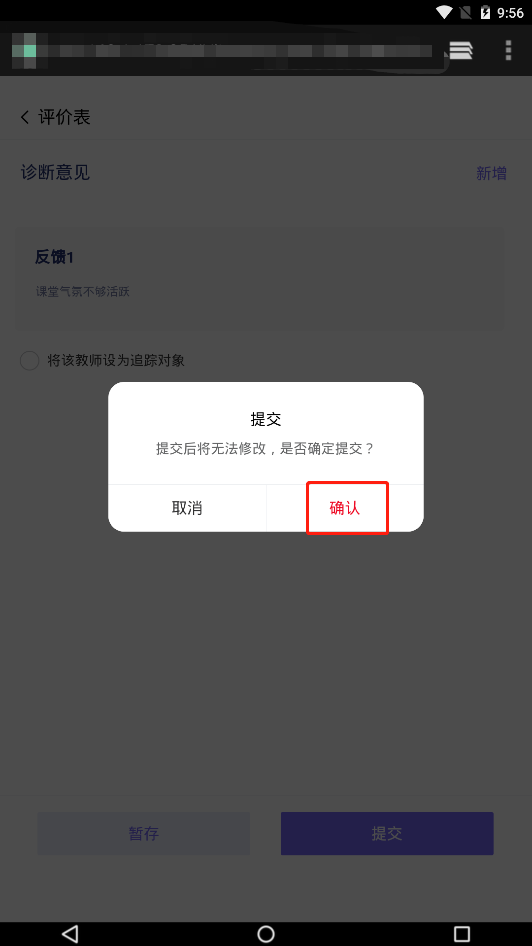 听课反馈前提条件：1.同行教师填写了听课反馈，且听课评价已通过审核（如开启审核）。2.教师对同行教师的听课反馈进行了回复。步骤一：点击【同行评价】。步骤二：点击【反馈】。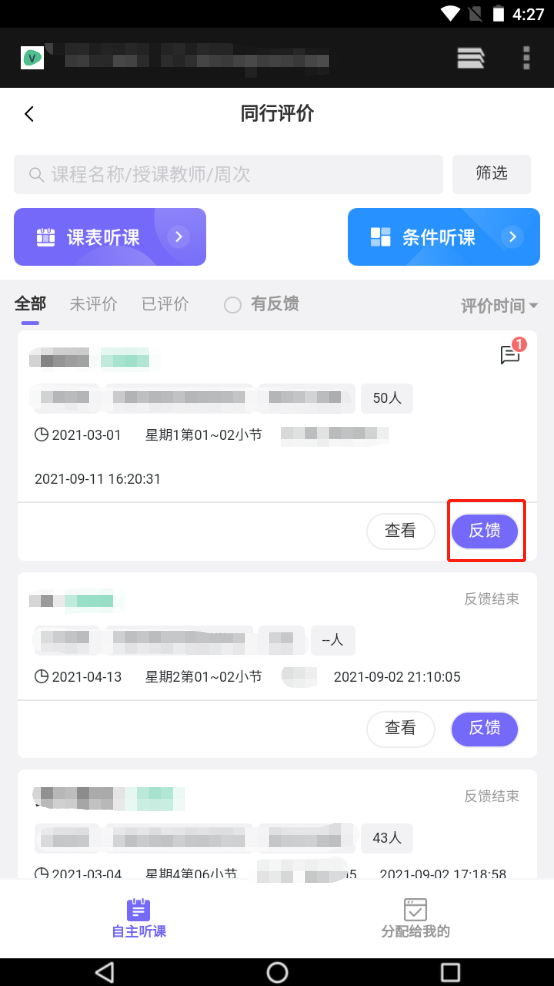 步骤三：如同行教师认为教师反馈未达到标准，则再次填写听课反馈意见，点击【提交】，二次确认页面点击【确认】。若认为教师反馈达到标准，则点击【结束反馈】，二次确认页面点击【确认】。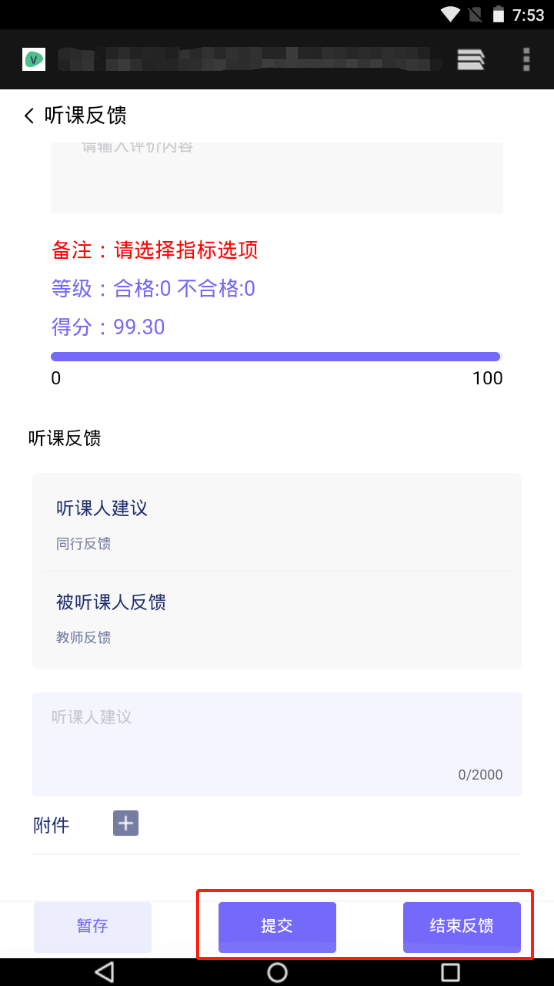 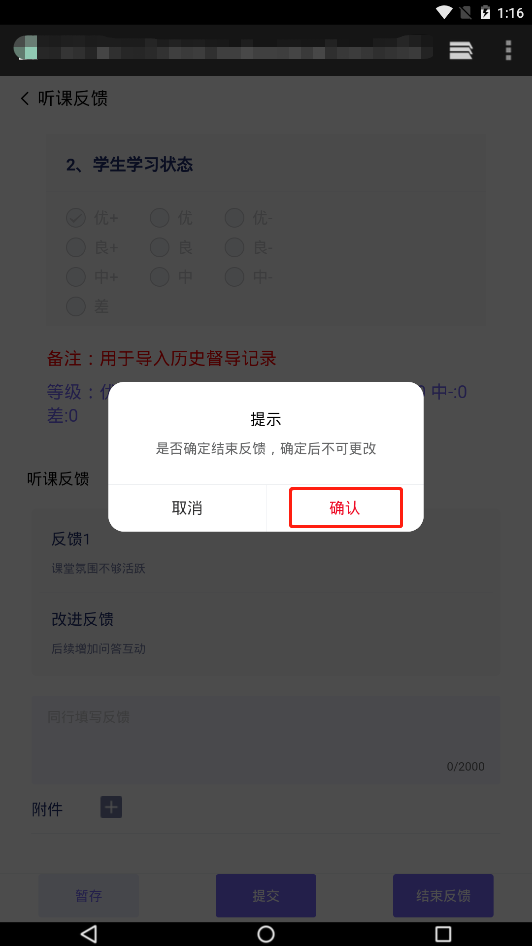 